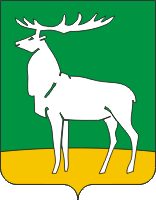 Муниципальное образование город Бузулук Оренбургской области V созывГОРОДСКОЙ СОВЕТ ДЕПУТАТОВг. БузулукРЕШЕНИЕ__06.05.2020 г.____                                                                      № _639__Об утверждении отчета об исполнениибюджета города Бузулука за 2019 годВ   соответствии  со статьями  9, 264.6 Бюджетного кодекса Российской Федерации,  статьей 52  Федерального закона  от   06.10.2003                      № 131-ФЗ  «Об общих принципах организации местного самоуправления в Российской Федерации», на основании статьи 25 Устава города Бузулука, статьи 45 Положения о бюджетном процессе города Бузулука, утвержденного решением городского Совета депутатов от 27.12.2011 № 209 (в редакции решения городского Совета депутатов от 28.11.2017                            №  327),  рекомендаций публичных слушаний от 24.03.2019  городской Совет депутатов решил:1. Утвердить  отчет   об  исполнении  бюджета  города  Бузулука за 2019 год по  доходам в сумме 1 931 989 374,63 руб.,  по расходам в сумме                2 000 030 658,52 руб. и  дефицитом   в сумме 68 41 283,89 руб.:1.1. Утвердить исполнение  доходов   бюджета города Бузулука по кодам классификации доходов бюджетов за 2019 год  согласно приложению № 1.1.2. Утвердить исполнение расходов бюджета города Бузулука по ведомственной структуре расходов бюджетов за 2019 год согласно приложению № 2.1.3. Утвердить исполнение расходов бюджета города Бузулука по разделам и подразделам классификации расходов бюджетов за 2019 год согласно приложению № 3.1.4. Утвердить исполнение источников финансирования дефицита бюджета   города Бузулука  по кодам классификации  источников финансирования дефицита за 2019 год  согласно приложению № 4. 2.Настоящее решение вступает в силу после его принятия и подлежит опубликованию в газете «Российская провинция» и на правовом интернет-портале БУЗУЛУК-ПРАВО.РФ.23. Контроль за исполнением настоящего решения возложить на постоянную депутатскую комиссию по экономическим вопросам.Председатель  городскогоСовета  депутатов                                                                               Н.И. БергманРазослано: в дело, Бузулукской межрайонной прокуратуре, постоянной депутатской комиссии по экономическим вопросам,  заместителю главы администрации города по финансовой политике, Финансовому управлению администрации города Бузулука, Управлению внутренней политики администрации города, редакции газеты «Российская провинция»       Приложение  № 2       к решению городского       Совета депутатов                                                                                              от 06.05.2020 г._№ 639_ИСПОЛНЕНИЕ РАСХОДОВ БЮДЖЕТА ГОРОДА БУЗУЛУКА ПО ВЕДОМСТВЕННОЙ СТРУКТУРЕРАСХОДОВ БЮДЖЕТОВ ЗА  2019  ГОД                                                                                                                                                                                                                                                                                                       (руб.)Приложение №1Приложение №1к решению городскогоСовета депутатовк решению городскогоСовета депутатовот 06.05.2020 г._ № 639____от 06.05.2020 г._ № 639____ИСПОЛНЕНИЕ ДОХОДОВ БЮДЖЕТА ГОРОДА БУЗУЛУКА ПО КОДАМ КЛАССИФИКАЦИИ ДОХОДОВ БЮДЖЕТОВ  ЗА 2019 ГОДИСПОЛНЕНИЕ ДОХОДОВ БЮДЖЕТА ГОРОДА БУЗУЛУКА ПО КОДАМ КЛАССИФИКАЦИИ ДОХОДОВ БЮДЖЕТОВ  ЗА 2019 ГОДИСПОЛНЕНИЕ ДОХОДОВ БЮДЖЕТА ГОРОДА БУЗУЛУКА ПО КОДАМ КЛАССИФИКАЦИИ ДОХОДОВ БЮДЖЕТОВ  ЗА 2019 ГОДИСПОЛНЕНИЕ ДОХОДОВ БЮДЖЕТА ГОРОДА БУЗУЛУКА ПО КОДАМ КЛАССИФИКАЦИИ ДОХОДОВ БЮДЖЕТОВ  ЗА 2019 ГОД(руб.)Код дохода по КДНаименование показателяУтвержденные бюджетные назначенияИсполнено1234XДоходы бюджета - ИТОГО, 
в том числе:1 921 443 854,001 931 989 374,6300010000000000000000НАЛОГОВЫЕ И НЕНАЛОГОВЫЕ ДОХОДЫ808 700 354,00829 624 815,1200010100000000000000НАЛОГИ НА ПРИБЫЛЬ, ДОХОДЫ440 519 500,00427 031 170,6500010300000000000000НАЛОГИ НА ТОВАРЫ (РАБОТЫ, УСЛУГИ), РЕАЛИЗУЕМЫЕ НА ТЕРРИТОРИИ РОССИЙСКОЙ ФЕДЕРАЦИИ	12 670 000,0014 157 306,9400010500000000000000НАЛОГИ НА СОВОКУПНЫЙ ДОХОД182 522 425,00207 878 646,02 00010600000000000000НАЛОГИ НА ИМУЩЕСТВО60 790 000,0058 098 937,4600010800000000000000ГОСУДАРСТВЕННАЯ ПОШЛИНА27 100 000,0028 332 697,7200011100000000000000ДОХОДЫ ОТ ИСПОЛЬЗОВАНИЯ ИМУЩЕСТВА, НАХОДЯЩЕГОСЯ В ГОСУДАРСТВЕННОЙ И МУНИЦИПАЛЬНОЙ СОБСТВЕННОСТИ57 014 710,0060 303 059,5200011200000000000000ПЛАТЕЖИ ПРИ ПОЛЬЗОВАНИИ ПРИРОДНЫМИ РЕСУРСАМИ778 000,001 124 362,9700011300000000000000ДОХОДЫ ОТ ОКАЗАНИЯ ПЛАТНЫХ УСЛУГ (РАБОТ) И КОМПЕНСАЦИИ ЗАТРАТ ГОСУДАРСТВА1 582 619,002 448 390,0000011400000000000000ДОХОДЫ ОТ ПРОДАЖИ МАТЕРИАЛЬНЫХ И НЕМАТЕРИАЛЬНЫХ АКТИВОВ5 652 000,006 684 782,5600011500000000000000АДМИНИСТРАТИВНЫЕ ПЛАТЕЖИ И СБОРЫ3 000 000,003 364 050,0500011600000000000000ШТРАФЫ, САНКЦИИ, ВОЗМЕЩЕНИЕ УЩЕРБА10 530 900,0013 661 211,2300011700000000000000ПРОЧИЕ НЕНАЛОГОВЫЕ ДОХОДЫ6 540 200,006 540 200,0000020000000000000000БЕЗВОЗМЕЗДНЫЕ ПОСТУПЛЕНИЯ1 112 743 500,001 102 364 559,5100020200000000000000БЕЗВОЗМЕЗДНЫЕ ПОСТУПЛЕНИЯ ОТ ДРУГИХ БЮДЖЕТОВ БЮДЖЕТНОЙ СИСТЕМЫ РОССИЙСКОЙ ФЕДЕРАЦИИ1 112 743 500,001 102 756 209,0700020210000000000150Дотации бюджетам бюджетной системы Российской Федерации190 596 000,00190 595 997,3300020220000000000150Субсидии бюджетам бюджетной системы Российской Федерации (межбюджетные субсидии)305 484 900,00296 699 440,1800020230000000000150Субвенции бюджетам бюджетной системы Российской Федерации615 142 600,00613 940 771,5600020240000000000150Иные межбюджетные трансферты1 520 000,001 520 000,0000020700000000000150ПРОЧИЕ БЕЗВОЗМЕЗДНЫЕ ПОСТУПЛЕНИЯ97 269,5200021900000000000150ВОЗВВОЗВРАТ ОСТАТКОВ СУБСИДИЙ, СУБВЕНЦИЙ И ИНЫХ МЕЖБЮДЖЕТНЫХ ТРАНСФЕРТОВ, ИМЕЮЩИХ ЦЕЛЕВОЕ НАЗНАЧЕНИЕ, ПРОШЛЫХ ЛЕТ-488 919,08                 Наименование ВедомствоРазделПодраз-делЦелевая статьярасходовВидрасходовУтвержденные  бюджетные назначенияИсполнено12345678Городской Совет депутатов муниципального образования город Бузулук Оренбургской области1201 638 800,001 623 026,57Функционирование  законодательных (представи-тельных)  органов государственной власти и представительных органов  муниципальных образований12001031 638 800,001 623 026,57Непрограммные расходы120010377 0 00 000001 638 800,001 623 026,57Руководство и управление в сфере установленных функций органов местного самоуправления120010377 1 00 000001 638 800,001 623 026,57Центральный аппарат120010377 1 00 10020972 200,00956 499,03Расходы на выплаты персоналу государственных (муниципальных) органов120010377 1 00 10020120972 200,00956 499,03Депутаты законодательного (представительного) органа муниципального образования город Бузулук120010377 1 00 10040666 600,00666 527,54Расходы на выплаты персоналу государственных (муниципальных) органов120010377 1 00 10040120666 600,00666 527,54Контрольно-счетная палата города Бузулука1211 656 200,001 651 664,04Обеспечение деятельности финансовых, налоговых   и таможенных органов и органов финансового (финансово-бюджетного) надзора12101061 656 200,001 651 664,04Непрограммные расходы121010677 0 0 0 000001 656 200,001 651 664,04Руководство и управление в сфере установленных функций органов местного самоуправления121010677 1 00 000001 656 200,001 651 664,04Центральный аппарат121010677 1 00 10020536 700,00532 451,95Расходы на выплаты персоналу государственных (муниципальных) органов121010677 1 00 10020120536 700,00532 451,95Руководитель контрольно-счетной палаты и его заместители муниципального образования город Бузулук121010677 1 00 100501 119 500,001 119 212,09Расходы на выплаты персоналу государственных (муниципальных) органов121010677 1 00 100501201 119 500,001 119 212,09Администрация города  Бузулука122128 847 689,00124 667 113,96Общегосударственные вопросы1220186 050 826,0082 362 700,18Функционирование высшего должностного лица органа  субъекта Российской Федерации  и муниципального образования 12201021 699 900,001 699 847,19Непрограммные расходы122010277 0 00 000001 699 900,001 699 847,19Руководство и управление в сфере установленных функций органов местного самоуправления122010277 1 00 000001 699 900,001 699 847,19Высшее должностное лицо муниципального образования город Бузулук122010277 1 00 100101 699 900,001 699 847,19Расходы на выплаты персоналу государственных (муниципальных) органов122010277 1 00 100101201 699 900,001 699 847,19Функционирование Правительства РФ,  высших исполнительных органов государственной власти субъектов  РФ и местных администраций122010431 159 170,0031 023 347,08Муниципальная программа «Реализация муниципальной политики города Бузулука»122010416 0 00 0000031 159 170,0031 023 347,08Подпрограмма «Реализация полномочий администрации города Бузулука»122010416 1 00 0000031 159 170,0031 023 347,08Основное мероприятие «Обеспечение исполнения полномочий по решению вопросов местного значения»122010416 1 01 0000031 159 170,00 31 023 347,08Центральный аппарат122010416 1 01 1002031 159 170,0031 023 347,08Расходы на выплаты персоналу государственных (муниципальных) органов122010416 1 01 1002012030 913 170,0030 780 325,74Иные закупки товаров, работ и услуг для обеспечения государственных (муниципальных) нужд122010416 1 01 10020240238 618,00235 639,34Уплата налогов, сборов и иных платежей122010416 1 01 100208507 382,007 382,00Судебная система122010575 900,0075 900,00Муниципальная программа «Реализация муниципальной политики города Бузулука»122010516 0 00 0000075 900,0075 900,00Подпрограмма «Реализация полномочий администрации города Бузулука»122010516 1 00 0000075 900,0075 900,00Основное мероприятие «Обеспечение исполнения переданных государственных полномочий»122010516 1 02 0000075 900,0075 900,00Осуществление полномочий по составлению (изменению) списков кандидатов в присяжные заседатели федеральных судов общей юрисдикции в Российской Федерации122010516 1 02 5120075 900,0075 900,00Иные закупки товаров, работ и услуг для обеспечения государственных (муниципальных) нужд122010516 1 02 5120024075 900,0075 900,00Обеспечение деятельности финансовых, налоговых   и таможенных органов и органов финансового (финансово-бюджетного) надзора12201063 666 600,003 654 766,40Муниципальная программа «Реализация муниципальной политики города Бузулука»122010616 0 00 000003 666 600,003 654 766,40Подпрограмма «Реализация полномочий администрации города Бузулука»122010616 1 00 000003 666 600,003 654 766,40Основное мероприятие «Обеспечение исполнения полномочий по решению вопросов местного значения»122010616 1 01 000003 666 600,003 654 766,40Центральный аппарат122010616 1 01 100203 666 600,003 654 766,40Расходы на выплаты персоналу государственных (муниципальных) органов122010616 1 01 100201203 666 600,003 654 766,40Другие общегосударственные вопросы122011349 449 256,0045 908 839,51Муниципальная программа «Реализация муниципальной политики города Бузулука»122011316 0 00 0000046 904 296,0043 756 765,72Подпрограмма «Реализация полномочий администрации города Бузулука»122011316 1 00 000001 960 300,001 951 050,40Основное мероприятие «Обеспечение исполнения полномочий по решению вопросов местного значения»122011316 1 01 000001 960 300,001 951 050,40Финансовое обеспечение деятельности в сфере архивного дела122011316 1 01 400901 960 300,001 951 050,40Расходы на выплату персоналу казенных учреждений122011316 1 01 400901101 519 700,001 518 014,79Иные закупки товаров, работ и услуг для обес-печения государственных (муниципальных) нужд122011316 1 01 40090240433 600,00426 533,61Уплата налогов, сборов и иных платежей122011316 1 01 400908507 000,006 502,00Подпрограмма «Осуществление бюджетного учета и отчетности, материально-технического, административного, транспортного и хозяйст-венного обеспечения деятельности органов мест-ного самоуправления муниципального образования город Бузулук Оренбургской области»122011316 2 00 0000044 530 000,0041 456 494,62Основное мероприятие «Осуществление бюджетного учета и отчетности, материально-технического, административного, транспортного и хозяйственного обеспечения деятельности органов местного самоуправления муниципального образования город Бузулук Оренбургской области»122011316 2 01 0000044 530 000,0041 456 494,62Финансирование мероприятий по осуществлению бюджетного учета и отчетности, материально-технического, административного, транспортного и хозяйственного обеспечения деятельности органов местного самоуправления муниципального образования город Бузулук Оренбургской области122011316 2 01 1010044 530 000,0041 456 494,62Расходы на выплату персоналу казенных учреждений122011316 2 01 1010011025 717 500,0025 715 954,27Иные закупки товаров, работ и услуг для обеспечения государственных (муниципальных) нужд122011316 2 01 1010024018 765 000,0015 700 940,13Уплата  налогов, сборов и иных платежей122011316 2 01 1010085047 500,0039 600,22Подпрограмма «Развитие муниципальной службы в городе Бузулуке»122011316 3 00 00000413 996,00349 220,70Основное мероприятие «Развитие системы муниципальной службы в городе Бузулуке»122011316 3 02 00000413 996,00349 220,70Прохождение курсов повышения квалификации муниципальных служащих по вопросам развития муниципальной службы122011316 3 02 20540413 996,00349 220,70Расходы на выплату персоналу казенных учреждений122011316 3 02 20540110234 396,00169 718,90Иные закупки товаров, работ и услуг для обеспечения государственных (муниципальных) нужд122011316 3 02 20540240179 600,00179 501,80Муниципальная программа «Обеспечение правопорядка на территории города Бузулука»122011319 0 00 00000845 300,00845 300,00Основное мероприятие «Взаимодействие правоохранительных органов и администрации города в сфере профилактики правонарушений и предупреждения преступлений» 122011319 0 01 00000845 300,00845 300,00Осуществление переданных полномочий по созданию и организации деятельности комиссий по делам несовершеннолетних и защите их прав122011319 0 01 80951845 300,00845 300,00Расходы на выплаты персоналу государственных (муниципальных) органов122011319 0 01 80951120845 300,00845 300,00Непрограммные расходы122011377 0 00 000001 699 660,001 306 773,79Прочие мероприятия в рамках управленческой деятельности122011377 3 00 000001 034 700,00936 623,08Взносы в некоммерческие организации122011377 3 00 40020371 000,00367 748,00Уплата налогов, сборов и иных платежей122011377 3 00 40020850371 000,00367 748,00Другие общегосударственные вопросы122011377 3 00 40030650 000,00555 220,00Публичные нормативные выплаты гражданам несоциального характера122011377 3 00 40030330650 000,00555 220,00Исполнение судебных актов122011377 3 00 4011013 700,0013 655,08Исполнение судебных актов122011377 3 00 4011083013 700,0013 655,08Прочие непрограммные  мероприятия122011377 4 00 00000664 960,00370 150,71Представительские и иные расходы122011377 4 00 01540664 960,00370 150,71Иные закупки товаров, работ и услуг для обеспечения государственных (муниципальных) нужд122011377 4 00 01540240664 960,00370 150,71Национальная безопасность и правоохранительная деятельность1220313 223 200,0013 173 409,39Органы юстиции12203043 769 200,003 769 200,00Муниципальная программа «Реализация муниципальной политики города Бузулука»122030416 0 00 000003 769 200,003 769 200,00Подпрограмма «Реализация полномочий администрации города Бузулука»122030416 1 00 000003 769 200,003 769 200,00Основное мероприятие «Обеспечение исполнения переданных государственных полномочий»122030416 1 02 000003 769 200,003 769 200,00Осуществление переданных полномочий Российской Федерации на государственную регистрацию актов гражданского состояния122030416 1 02 593023 769 200,003 769 200,00Расходы на выплаты персоналу государственных (муниципальных) органов122030416 1 02 593021203 057 200,003 057 200,00Иные закупки товаров, работ и услуг для обеспечения государственных (муниципальных) нужд122030416 1 02 59302240712 000,00712 000,00Защита населения и территории от чрезвычайных ситуаций  природного и техногенного характера, гражданская оборона12203099 328 900,009 279 109,39Муниципальная программа «Обеспечение первичных мер пожарной безопасности, выполнение мероприятий по гражданской обороне и защите населения от чрезвычайных ситуаций природного и техногенного характера  на территории  города Бузулука»122030909 0 00 000008 476 200,008 426 466,03Основное мероприятие «Организационно – правовое регулирование обеспечения первичных мер пожарной безопасности, мероприятий по гражданской обороне и защите населения от чрезвычайных ситуаций природного и техногенного характера»122030909 0 01 000007 717 900,007 668 166,03Финансовое обеспечение деятельности в сфере гражданской обороны, предупреждения чрезвычайных ситуаций122030909 0 01 401207 717 900,007 668 166,03Расходы на выплаты персоналу казенных учреждений122030909 0 01 401201105 513 400,005 510 264,89Иные закупки товаров, работ и услуг для обеспечения государственных (муниципальных) нужд122030909 0 01 401202401 504 500,001 480 904,14Уплата налогов, сборов и иных платежей122030909 0 01 40120850700 000,00676 997,00Основное мероприятие «Совершенствование противопожарной пропаганды и обучения населения мерам безопасности»122030909 0 02 0000015 000,0015 000,00Организация изготовления печатных средств пропаганды и  наглядной агитации на противопожарную тематику122030909 0 02 2038015 000,0015 000,00Иные закупки товаров, работ и услуг для обеспечения государственных (муниципальных) нужд122030909 0 02 2038024015 000,0015 000,00Основное мероприятие «Совершенствование системы наружного противопожарного водоснабжения»122030909 0 03 0000065 000,0065 000,00Приобретение и установка пожарных гидрантов; приобретение запасных частей для проведения ремонта и технического обслуживания находя-щихся в эксплуатации пожарных гидрантов122030909 0 03 2039065 000,0065 000,00Иные закупки товаров, работ и услуг для обеспечения государственных (муниципальных) нужд122030909 0 03 2039024065 000,0065 000,00Основное мероприятие «Инженерно-технические мероприятия по обеспечению пожарной безопасности на объектах муниципальной собственности»122030909 0 04 00000475 000,00475 000,00Приобретение первичных средств пожаротушения122030909 0 04 20410133 500,00133 500,00Иные закупки товаров, работ и услуг для обеспечения государственных (муниципальных) нужд122030909 0 04 20410240133 500,00133 500,00Приобретение и установка оборудования для создания пункта оповещения населения об угрозе возникновения чрезвычайной ситуации122030909 0 04 20441341 500,00341 500,00Иные закупки товаров, работ и услуг для обеспечения государственных (муниципальных) нужд122030909 0 04 20441240341 500,00341 500,00Основное мероприятие «Материальные ресурсы для предупреждения и ликвидации  чрезвычайных ситуаций»122030909 0 05 00000203 300,00203 300,00Расходы на создание, хранение и накопление материальных ресурсов для предупреждения и ликвидации  чрезвычайных ситуаций122030909 0 05 20450203 300,00203 300,00Иные закупки товаров, работ и услуг для обеспечения государственных (муниципальных) нужд122030909 0 05 20450240203 300,00203 300,00Муниципальная программа «Реализация муниципальной политики города Бузулука»122030916 0 00 00000852 700,00852 643,36Подпрограмма «Реализация полномочий администрации города Бузулука»122030916 1 00 00000852 700,00852 643,36Основное мероприятие «Обеспечение исполнения полномочий по решению вопросов местного значения»122030916 1 01 00000852 700,00852 643,36Центральный аппарат122030916 1 01 10020852 700,00852 643,36Расходы на выплаты персоналу государственных (муниципальных) органов122030916 1 01 10020120852 700,00852 643,36Другие вопросы в области национальной безопасности и правоохранительной деятельности1220314125 100,00125 100,00Муниципальная программа «Обеспечение правопорядка на территории города Бузулука» 122031419 0 00 0000072 600,0072 600,00Основное мероприятие «Мероприятия по предупреждению правонарушений»122031419 0 02 0000072 600,0072 600,00Создание условий для деятельности народных дружин на территории города Бузулука122031419 0 02 2056015 000,0015 000,00Публичные нормативные выплаты гражданам несоциального характера122031419 0 02 2056033015 000,0015 000,00Техническое обслуживание систем видеонаблюдения122031419 0 02 2060057 600,0057 600,00Иные закупки товаров, работ и услуг для обеспечения государственных (муниципальных) нужд122031419 0 02 2060024057 600,0057 600,00Муниципальная программа  «Укрепление межнацио-нальных отношений, профилактика терроризма и экстремизма  в городе Бузулуке»122031421 0 00 0000052 500,0052 500,00Подпрограмма «Профилактика терроризма и экстремизма в городе Бузулуке»122031421 2 00 0000052 500,0052 500,00Основное мероприятие «Совершенствование материальной базы для осуществления мониторинга террористической обстановки на территории города» 122031421 2 02 0000052 500,0052 500,00Приобретение и установка видеокамер в местах массового пребывания людей122031421 2 02 2098052 500,0052 500,00Иные закупки товаров, работ и услуг для обеспечения государственных (муниципальных) нужд122031421 2 02 2098024052 500,0052 500,00Национальная экономика1220415 540 000,0015 540 000,00Другие вопросы в области национальной  экономики122041215 540 000,0015 540 000,00Муниципальная программа «Экономическое развитие города Бузулука»  122041217 0 00 0000015 540 000,0015 540 000,00Отдельное мероприятие «Тарифное регулирование»122041217 0 01 0000081 900,0081 900,00Осуществление переданных государственных полно-мочий в сфере водоснабжения, водоотведения и в облас-ти обращения с твердыми коммунальными отходами122041217 0 01 8042081 900,0081 900,00Иные закупки товаров, работ и услуг для обеспечения государственных (муниципальных) нужд122041217 0 01 8042024081 900,0081 900,00Подпрограмма «Организация деятельности по формированию благоприятного инвестиционного климата  города Бузулука» 122041217 1 00 00000130 000,00130 000,00Основное мероприятие «Инвестиционное позиционирование территории муниципального образования город Бузулук»122041217 1 02 00000130 000,00130 000,00Организация и участие в выставках, форумах, презентациях, для улучшения инвестиционной привлекательности муниципального образования город Бузулук122041217 1 02 20500130 000,00130 000,00Иные закупки товаров, работ и услуг для обеспечения государственных (муниципальных) нужд122041217 1 02 20500240130 000,00130 000,00Подпрограмма «Снижение административных барьеров, оптимизация и повышение качества предоставления  государственных и муниципальных услуг на территории города Бузулука» 122041217 2 00 0000015 245 900,0015 245 900,00Основное мероприятие «Организация предоставления государственных и муниципальных услуг в многофункциональных центрах предоставления государственных и муниципальных услуг»122041217 2 01 0000015 245 900,0015 245 900,00Финансовое обеспечение выполнения муниципального задания на оказание государственных и муниципальных услуг в МФЦ122041217 2 01 2014015 245 900,0015 245 900,00Субсидии автономным учреждениям122041217 2 01 2014062015 245 900,0015 245 900,00Подпрограмма «Развитие и поддержка малого и среднего предпринимательства в городе Бузулуке» 122041217 3 00 0000082 200,0082 200,00Основное мероприятие «Совершенствование механизмов регулирования деятельности субъектов МСП и информационной поддержки»122041217 3 01 0000082 200,0082 200,00Осуществление переданных полномочий по формированию  торгового реестра122041217 3 01 8095232 200,0032 200,00Расходы на выплату персоналу государственных (муниципальных) органов122041217 3 01 8095212032 200,0032 200,00Организация и проведение  семинаров, совещаний, конференций, форумов, круглых столов, конкурсов122041217 3 01 2048050 000,0050 000,00Иные закупки товаров, работ и услуг для обеспечения государственных (муниципальных) нужд122041217 3 01 2048024050 000,0050 000,00Социальная политика1221011 133 100,0010 699 958,53Пенсионное обеспечение12210013 120 400,002 768 329,53Муниципальная программа «Реализация муниципальной политики города Бузулука»122100116 0 00 000003 120 400,002 768 329,53Подпрограмма «Реализация полномочий администрации города Бузулука»122100116 1 00 000003 120 400,002 768 329,53Основное мероприятие «Обеспечение исполнения полномочий по решению вопросов местного значения»122100116 1 01 000003 120 400,002 768 329,53Пенсия за выслугу лет муниципальным служащим 122100116 1 01 403003 120 400,002 768 329,53Пособия, компенсации, меры социальной поддержки  по публичным нормативным обязательствам122100116 1 01 403003103 120 400,002 768 329,53Социальное обеспечение12210038 012 700,007 931 629,00Муниципальная программа «Обеспечение жильём молодых семей в городе Бузулуке» 122100310 0 00 000007 812 700,007 812 700,00Основное мероприятие «Улучшение жилищных условий  молодых семей»122100310 0 01 000007 812 700,007 812 700,00Реализация мероприятий по обеспечению жильем молодых семей122100310 0 01 L49706 286 700,006 286 700,00Социальные выплаты гражданам, кроме публичных нормативных социальных выплат122100310 0 01 L49703206 286 700,006 286 700,00Предоставление социальных выплат на приобретение (строительство) жилья отдельным категориям молодых семей122100310 0 01 S08101 526 000,001 526 000,00Социальные выплаты  гражданам, кроме публичных нормативных социальных выплат122100310 0 01 S08103201 526 000,001 526 000,00Непрограммные расходы122100377 0  00 00000200 000,00118 929,00Прочие непрограммные  мероприятия122100377 4 00 00000200 000,00118 929,00Ежемесячные денежные выплаты студентам, обучающимся в высших учебных заведениях по программе специалитета122100377 4 00 01530200 000,00118 929,00Пособия, компенсации, меры социальной поддержки  по публичным нормативным обязательствам122100377 4 00 01530310200 000,00118 929,00Средства массовой информации122122 872 000,002 868 295,18Телевидение и радиовещание12212011 573 050,001 572 545,25Муниципальная программа «Информирование населения о деятельности органов местного самоуправления города Бузулука» 122120102 0 00 000001 573 050,001 572 545,25Основное мероприятие «Размещение в эфире электронных средств массовой информации официальной информации о деятельности  органов местного самоуправления»122120102 0 02 000001 543 050,001 542 545,25Размещение информации в программах телеканалов, осуществляющих вещание на территории города Бузулука122120102 0 02 214501 543 050,001 542 545,25Иные закупки товаров, работ и услуг для обеспечения государственных (муниципальных) нужд122120102 0 02 214502401 543 050,001 542 545,25Основное мероприятие «Реставрация и сопровождение официального сайта администрации города Бузулука»122120102 0 03 0000030 000,0030 000,00Техническое обслуживание и информационное наполнение официального сайта администрации города Бузулука122120102 0 03 2146030 000,0030 000,00Иные закупки товаров, работ и услуг для обеспечения государственных (муниципальных) нужд122120102 0 03 2146024030 000,0030 000,00Периодическая печать и издательства12212021 298 950,001 295 749,93Муниципальная  программа «Информирование населения о деятельности органов местного самоуправления  города Бузулука»  122120202 0 00 000001 298 950,001 295 749,93Основное мероприятие «Опубликование официальной информации о деятельности ОМСУ на печатных  носителях»122120202 0 01 000001 298 950,001 295 749,93Опубликование муниципальных правовых актов, официальной информации о деятельности ОМСУ в печатных средствах массовой информации122120202 0 01 214101 148 950,001 145 950,00Иные закупки товаров, работ и услуг для обеспечения государственных (муниципальных) нужд122120202 0 01 21410240548 950,00545 950,00Субсидии юридическим лицам (кроме некоммерческих организаций), индивидуальным предпринимателям, физическим лицам - производителям товаров, работ, услуг122120202 0 01 21410810600 000,00600 000,00Опубликование официальной информации на наружных печатных баннерах122120202 0 01 21430150 000,00149 799,93Иные закупки товаров, работ и услуг для обеспечения государственных (муниципальных) нужд122120202 0 01 21430240150 000,00149 799,93Обслуживание государственного и муниципального долга1221328 563,0022 750,68Обслуживание государственного  внутреннего  и муниципального долга122130128 563,0022 750,68Муниципальная программа  «Управление муниципальными финансами города Бузулука» 122130114 0 00 0000028 563,0022 750,68Подпрограмма «Управление муниципальным долгом города Бузулука» 122130114 2 00 0000028 563,0022 750,68Основное мероприятие «Снижение нагрузки на местный бюджет по расходам на обслуживание муниципального долга»122130114 2 01 0000028 563,0022 750,68Обслуживание муниципального  долга 122130114 2 01 2005028 563,0022 750,68Обслуживание муниципального долга местного самоуправления122130114 2 01 2005073028 563,0022 750,68Финансовое управление администрации города  Бузулука02415 313 930,0011 902 270,07Общегосударственные вопросы0240115 313 930,0011 902 270,07Обеспечение деятельности финансовых, налоговых и таможенных органов и органов финансового (финансово-бюджетного) надзора024010611 884 930,0011 824 880,07Муниципальная программа «Управление муниципальными финансами города Бузулука»024010614 0 00 0000011 872 930,0011 812 880,07Подпрограмма «Создание организационных условий для составления и исполнения бюджета города Бузулука »024010614 1 00 0000011 872 930,0011 812 880,07Основное мероприятие «Организация составления и исполнение местного бюджета»024010614 1 01 0000011 872 930,0011 812 880,07Центральный аппарат024010614 1 01 1002011 872 930,0011 812 880,07Расходы на выплаты персоналу государственных (муниципальных) органов024010614 1 01 1002012011 702 330,0011 642 280,07Иные закупки товаров, работ и услуг для обеспе-чения государственных (муниципальных) нужд024010614 1 01 10020240170 600,00170 600,00Муниципальная программа «Реализация муниципальной политики города Бузулука»024010616 0 00 0000012 000,0012 000,00Подпрограмма «Развитие муниципальной службы в городе Бузулуке»024010616 3 00 0000012 000,0012 000,00Основное мероприятие «Развитие системы муниципальной службы в городе Бузулуке»024010616 3 02 0000012 000,0012 000,00Прохождение курсов повышения квалификации муниципальных служащих по вопросам развития муниципальной службы024010616 3 02 2054012 000,0012 000,00Иные закупки товаров, работ и услуг для обеспечения государственных (муниципальных) нужд024010616 3 02 2054024012 000,0012 000,00Резервные фонды02401113 300 000,000,00Непрограммные расходы024011177 0 00 000003 300 000,000,00Прочие  непрограммные мероприятия024011177 4 00 000003 300 000,000,00Создание и использование средств резервного фонда администрации города Бузулука024011177 4 00 000102 300 000,000,00Резервные средства024011177 4 00 000108702 300 000,000,00Создание и использование средств резервного фонда по чрезвычайным ситуациям города Бузулука024011177 4 00 000201 000 000,000,00Резервные средства024011177 4 00 000208701 000 000,000,00Другие общегосударственные вопросы0240113129 000,0077 390,00Непрограммные расходы024011377 0 00 00000129 000,0077 390,00Прочие мероприятия в рамках управленческой деятельности024011377 3 00 00000129 000,0077 390,00Взносы в некоммерческие организации024011377 3 00 4002079 000,0077 390,00Уплата налогов, сборов и иных платежей024011377 3 00 4002085079 000,0077 390,00Исполнение судебных актов 024011377 3 00 4011050 000,000,00Исполнение судебных актов 024011377 3 00 4011083050 000,000,00Управление градообразования и капитального строительства  города Бузулука036266 197 218,00258 565 832,35Национальная экономика03604119 409 349,00119 377 202,57Водное хозяйство0360406676 584,00676 583,36Муниципальная программа «Развитие  жилищно-коммунального и дорожного хозяйства, градо-строительства, строительства и архитектуры в городе Бузулуке» 036040625 0 00 00000676 584,00676 583,36Подпрограмма  «Подготовка документов для проектно-изыскательских работ»036040625 1 00 00000676 584,00676 583,36 Основное мероприятие «Подготовка проектной документации, расчет экономической эффективности капитальных вложений»036040625 1 01 00000676 584,00676 583,36Подготовка проектной документации036040625 1 01 21010411 584,00411 583,36Иные закупки товаров, работ и услуг для обеспечения государственных (муниципальных) нужд036040625 1 01 21010240411 584,00411 583,36Выполнение расчета экономической эффективности капитальных вложений036040625 1 01 21020265 000,00265 000,00Иные закупки товаров, работ и услуг для обеспечения государственных (муниципальных) нужд036040625 1 01 21020240265 000,00265 000,00Дорожное хозяйство (дорожные фонды)0360409117 222 000,00117 213 887,21Муниципальная программа «Развитие  жилищно-коммунального и дорожного хозяйства, градо-строительства, строительства и архитектуры в городе Бузулуке» 036040925 0 00 00000117 222 000,00117 213 887,21Подпрограмма  «Подготовка документов для проектно-изыскательских работ»036040925 1 00 000001 262 804,001 262 803,37Основное мероприятие «Подготовка проектной документации, расчет экономической эффективности капитальных вложений»036040925 1 01 000001 262 804,001 262 803,37Подготовка проектной документации036040925 1 01 210101 262 804,001 262 803,37Иные закупки товаров, работ и услуг для обеспечения государственных (муниципальных) нужд036040925 1 01 210102401 262 804,001 262 803,37Подпрограмма «Капитальный ремонт  и ремонт объектов внешнего благоустройства в городе Бузулуке» 036040925 4 00 00000107 073 123,00107 073 122,27Основное мероприятие «Капитальный ремонт и ремонт  объектов внешнего благоустройства»036040925 4 01 00000106 173 123,00106 173 122,27Капитальный ремонт и ремонт автомобильных дорог общего пользования населенных пунктов036040925 4 01 S041033 473 500,0033 473 500,00Иные закупки товаров, работ и услуг для обеспечения государственных (муниципальных) нужд036040925 4 01 S041024033 473 500,0033 473 500,00Капитальный ремонт и ремонт автодорог общего пользования за счет средств местного бюджета036040925 4 01 244207 699 623,007 699 622,27Иные закупки товаров, работ и услуг для обеспечения государственных (муниципальных) нужд036040925 4 01 244202407 699 623,007 699 622,27Расходы на капитальный ремонт и ремонт автодорог местного значения036040925 4 01 2Д43065 000 000,0065 000 000,00Иные закупки товаров, работ и услуг для обеспечения государственных (муниципальных) нужд036040925 4 01 2Д43024065 000 000,0065 000 000,00Основное мероприятие «Ремонт асфальтового покрытия»036040925 4 02 00000900 000,00900 000,00Реализация  мероприятий в рамках проекта «Народный бюджет»036040925 4 02 24440900 000,00900 000,00Иные закупки товаров, работ и услуг для обеспечения государственных (муниципальных) нужд036040925 4 02 24440240900 000,00900 000,00Подпрограмма  «Развитие сети автомобильных дорог  в городе Бузулуке» 036040925 5 00 000008 886 073,008 877 961,57Основное мероприятие «Развитие сети автодорог в городе Бузулуке»036040925 5 01 000008 886 073,008 877 961,57Ремонт автомобильных дорог с добавлением новых материалов036040925 5 01 210207 324 724,007 316 612,89Иные закупки товаров, работ и услуг для обеспечения государственных (муниципальных) нужд036040925 5 01 210202407 324 724,007 316 612,89Обустройство тротуаров и пешеходных дорожек036040925 5 01 20520955 060,00955 059,92Иные закупки товаров, работ и услуг для обеспечения государственных (муниципальных) нужд036040925 5 01 20520240955 060,00955 059,92Обустройство автомобильных стоянок и заездных карманов036040925 5 01 20530606 289,00606 288,76Иные закупки товаров, работ и услуг для обеспечения государственных (муниципальных) нужд036040925 5 01 20530240606 289,00606 288,76Другие вопросы в области национальной экономики03604121 510 765,001 486 732,00Муниципальная программа «Создание системы кадастра  недвижимости и управления земельным комплексом  на территории  города  Бузулука»036041213 0 00 000001 166 470,001 166 467,00Основное мероприятие «Мероприятия  по оснащению организационной техникой и программным обеспечением, подготовке и переподготовке кадров»036041213 0 01 0000096 280,0096 280,00Приобретение организационной техники036041213 0 01 2184066 670,0066 670,00Иные закупки товаров, работ и услуг для обеспечения государственных (муниципальных) нужд036041213 0 01 2184024066 670,0066 670,00Оснащение программным обеспечением036041213 0 01 2185029 610,0029 610,00Иные закупки товаров, работ и услуг для обеспечения государственных (муниципальных) нужд036041213 0 01 2185024029 610,0029 610,00Основное мероприятие «Мероприятия по распоряжению и инвентаризации земельных ресурсов, в том числе государственная собственность на которые не разграничена»036041213 0 02 000001 070 190,001 070 187,00Организация работ и услуг по распоряжению  и инвентаризации земельных ресурсов036041213 0 02 218201 070 190,001 070 187,00Иные закупки товаров, работ и услуг для обеспечения государственных (муниципальных) нужд036041213 0 02 218202401 070 190,001 070 187,00Муниципальная программа «Градостроительное планирование территории города Бузулука» 036041223 0 00 00000239 295,00215 265,00Основное мероприятие «Подготовка проектной документации по планировке территории и межеванию         территории»036041223 0 01 00000123 530,0099 500,00Выполнение работ (оказание услуг) по подготовке проектов планировки территории и проектов межевания территории, в том числе для предоставления земельных участков многодетным семьям036041223 0 01 20840123 530,0099 500,00Иные закупки товаров, работ и услуг для обеспечения государственных (муниципальных) нужд036041223 0 01 20840240123 530,0099 500,00Основное мероприятие «Внесение изменений в Правила землепользования и застройки города Бузулука»036041223 0 02 00000115 765,00115 765,00Выполнение работ по внесению изменений в Правила землепользования и застройки города Бузулука036041223 0 02 20860115 765,00115 765,00Иные закупки товаров, работ и услуг для обеспечения государственных (муниципальных) нужд036041223 0 02 20860240115 765,00115 765,00Муниципальная программа «Развитие  жилищно-коммунального и дорожного хозяйства, градостроительства, строительства и архитектуры в городе Бузулуке»036041225 0 00 00000105 000,00105 000,00Подпрограмма «Снос аварийного жилищного фонда, самовольных построек и перенос движимого имущества в городе Бузулуке»036041225 7 00 00000105 000,00105 000,00Основное мероприятие «Снос самовольных построек и перенос движимого имущества в городе Бузулуке»036041225 7 03 00000105 000,00105 000,00Снос самовольных построек и перенос движимого имущества036041225 7 03 22120105 000,00105 000,00Иные закупки товаров, работ и услуг для обеспечения государственных (муниципальных) нужд036041225 7 03 22120240105 000,00105 000,00Жилищно-коммунальное хозяйство03605143 232 869,00136 333 201,90Коммунальное  хозяйство036050295 216 863,0088 492 637,26Муниципальная программа «Развитие  жилищно-коммунального и дорожного хозяйства, градо-строительства, строительства и архитектуры в городе Бузулуке» 036050225 0 00 0000095 216 863,0088 492 637,26Подпрограмма  «Подготовка  документов для проектно-изыскательских работ»036050225 1 00 0000027 014,0027 014,00Основное мероприятие «Подготовка проектной документации, расчет экономической эффективности капитальных вложений»036050225 1 01 0000027 014,0027 014,00Подготовка проектной документации036050225 1 01 2101027 014,0027 014,00Иные закупки товаров, работ и услуг для обеспечения государственных (муниципальных) нужд036050225 1 01 2101024027 014,0027 014,00Подпрограмма  «Строительство,  модерни-зация, техническое перевооружение  и капи-тальный ремонт объектов коммунальной инфраструктуры в городе Бузулуке»036050225 2 00 0000095 189 849,0088 465 623,26Основное мероприятие «Строительство (реконструкция, техническое перевооружение),  приобретение объектов коммунальной инфраструктуры в сферах теплоснабжения, водоснабжения, водоотведения»036050225 2 01 0000024 125 159,0024 125 158,26Капитальные вложения в объекты муниципальной собственности036050225 2 01 S001024 125 159,0024 125 158,26Бюджетные инвестиции036050225 2 01 S001041024 125 159,0024 125 158,26Реализация мероприятий регионального  проекта  «Жилье»036050225 2 F1 000003 340 843,003 340 770,00Капитальные вложения в объекты муниципальной собственности036050225 2 F1 S00103 340 843,003 340 770,00Бюджетные инвестиции 036050225 2 F1 S00104103 340 843,003 340 770,00Основное мероприятие «Капитальный ремонт объектов коммунальной инфраструктуры»036050225 2 02 0000067 723 847,0060 999 695,00Расходы по капитальному ремонту объектов коммунальной инфраструктуры муниципальной собственности036050225 2 02 S045067 723 847,0060 999 695,00Иные закупки товаров, работ и услуг для обеспечения государственных (муниципальных) нужд036050225 2 02 S045024067 723 847,0060 999 695,00Благоустройство 036050337 505 706,0037 369 475,91Муниципальная программа «Формирование современной городской среды в городе Бузулуке»  036050324 0 00 0000037 029 506,0037 009 536,20Реализация мероприятий регионального проекта  «Формирование комфортной городской среды»036050324 0 F2 0000036 842 106,0036 842 106,00Реализация программ формирования современной городской среды 036050324 0 F2 5555035 458 211,0035 458 211,00Иные закупки товаров, работ и услуг для обеспечения государственных (муниципальных) нужд036050324 0 F2 5555024035 458 211,0035 458 211,00Реализация программ формирования современной городской среды, в т.ч. источником финансового обеспечения, которых являются  средства областного бюджета036050324 0 F2 S10801 383 895,001 383 895,00Иные закупки товаров, работ и услуг для обеспечения государственных (муниципальных) нужд036050324 0 F2 S10802401 383 895,001 383 895,00Основное мероприятие «Обеспечение благоустройства дворовых территорий многоквартирных домов»036050324 0 01 00000187 400,00167 430,20Благоустройство дворовых территорий многоквартирных домов036050324 0 01 20820187 400,00167 430,20Иные закупки товаров, работ и услуг для обеспечения государственных (муниципальных) нужд036050324 0 01 20820240187 400,00167 430,20Муниципальная программа «Развитие  жилищно-коммунального и дорожного хозяйства, градо-строительства, строительства и архитектуры в городе Бузулуке» 036050325 0 00 00000476 200,00359 939,71Подпрограмма  «Подготовка документов для проектно-изыскательских работ»036050325 1 00 00000152 260,0036 000,00Основное мероприятие «Подготовка проектной документации, расчет экономической эффективности капитальных вложений»036050325 1 01 00000152 260,0036 000,00Подготовка проектной документации036050325 1 01 21010152 260,0036 000,00Иные закупки товаров, работ и услуг для обеспечения государственных (муниципальных) нужд036050325 1 01 21010240152 260,0036 000,00Подпрограмма «Строительство, благоустройство и обустройство объектов социально-бытового значения в городе Бузулуке»036050325 3 00 00000323 940,00323 939,71Основное мероприятие «Строительство, благоустройство и обустройство объектов социально-бытового значения»036050325 3 01 00000323 940,00323 939,71Благоустройство Парка имени А.С. Пушкина036050325 3 01 20950323 940,00323 939,71Иные закупки товаров, работ и услуг для обеспечения государственных (муниципальных) нужд036050325 3 01 20950240323 940,00323 939,71Другие вопросы в области ЖКХ036050510 510 300,0010 471 088,73Муниципальная программа «Реализация муниципальной политики города Бузулука»036050516 0 00 000008 000,008 000,00Подпрограмма «Развитие муниципальной службы в городе Бузулуке»036050516 3 00 000008 000,008 000,00Основное мероприятие «Развитие системы муниципальной службы в городе Бузулуке»036050516 3 02 000008 000,008 000,00Прохождение курсов повышения квалификации муниципальных служащих по вопросам развития муниципальной службы036050516 3 02 205408 000,008 000,00Иные закупки товаров, работ и услуг для обеспечения государственных (муниципальных) нужд036050516 3 02 205402408 000,008 000,00Муниципальная программа «Развитие жилищно-коммунального и дорожного хозяйства, градострои-тельства, строительства и архитектуры в городе Бузулуке» 036050525 0 00 0000010 502 300,0010 463 088,73Подпрограмма «Формирование градостроительной и земельной политики города Бузулука» 036050525 6 00 0000010 502 300,0010 463 088,73Основное мероприятие «Организация управления в сфере градостроительной и земельной политики в городе Бузулуке»036050525 6 01 0000010 502 300,0010 463 088,73Центральный аппарат036050525 6 01 100209 535 800,009 501 733,30Расходы на выплату персоналу государственных (муниципальных) органов036050525 6 01 100201209 437 094,009 406 827,30Иные закупки товаров работ и услуг для обеспечения государственных (муниципальных) нужд036050525 6 01 1002024094 906,0094 906,00Уплата налогов, сборов и иных платежей036050525 6 01 100208503 800,000,00Финансовое обеспечение в сфере управления градостроительной политикой муниципального образования город Бузулук036050525 6 01 10120966 500,00961 355,43Расходы на выплату персоналу казенных учреждений036050525 6 01 10120110966 500,00961 355,43Образование036073 555 000,002 855 427,88Дошкольное образование03607013 555 000,002 855 427,88Муниципальная программа «Образование города Бузулука»036070111 0 00 000003 515 000,002 855 427,88Подпрограмма «Развитие системы образования города Бузулука»036070111 1 00 000003 515 000,002 855 427,88Реализация мероприятий регионального проекта «Содействие занятости женщин – создание условий дошкольного образования для детей в возрасте до трех лет»036070111 1 Р2 000003 515 000,002 855 427,88Капитальные вложения в объекты муниципальной собственности036070111 1 Р2 S00103 515 000,002 855 427,88Бюджетные инвестиции036070111 1 Р2 S00104103 515 000,002 855 427,88Муниципальная программа «Развитие жилищно-коммунального и дорожного хозяйства, градостроительства, строительства и архитектуры в городе Бузулуке»036070125 0 00 0000040 000,000,00Подпрограмма  «Подготовка документов для проектно-изыскательских работ»036070125 1 00 0000040 000,000,00Основное мероприятие «Подготовка проектной документации, расчет экономической эффективности капитальных вложений»036070125 1 01 0000040 000,000,00Подготовка проектной документации036070125 1 01 2101040 000,000,00Иные закупки товаров, работ и услуг для обеспечения государственных (муниципальных) нужд036070125 1 01 2101024040 000,000,00Управление жилищно-коммунального хозяйства и транспорта администрации города Бузулука037307 269 215,46299 947 022,35Национальная безопасность и правоохранительная деятельность0370375 000,0069 480,00Защита населения и территории от чрезвычайных ситуаций  природного и техногенного характера, гражданская оборона037030975 000,0069 480,00Муниципальная программа «Обеспечение первичных мер пожарной безопасности, выполнение мероприятий по гражданской обороне и защите населения от чрезвычайных ситуаций природного и техногенного характера  на территории  города Бузулука»037030909 0 00 0000075 000,0069 480,00Основное мероприятие «Материальные ресурсы для предупреждения и ликвидации  чрезвычайных ситуаций»037030909 0 05 0000075 000,0069 480,00Расходы на создание, хранение и накопление материальных ресурсов для предупреждения и ликвидации ЧС037030909 0 05 2045075 000,0069 480,00Иные закупки товаров, работ и услуг для обеспечения государственных (муниципальных) нужд037030909 0 05 2045024075 000,0069 480,00Национальная экономика0370491 181 185,3185 013 969,18Сельское хозяйство и рыболовство0370405651 400,00650 577,55Муниципальная программа  «Создание комфортной и безопасной  экологической среды в городе Бузулуке» 037040522 0 00 00000651 400,00650 577,55Подпрограмма  «Обеспечение санитарного содержания территории города Бузулука» 037040522 1 00 00000651 400,00650 577,55Основное мероприятие «Обеспечение санитарного содержания территории города»037040522 1 02 00000651 400,00650 577,55Осуществление отдельных государственных полномо-чий в сфере обращения с животными без владельцев037040522 1 02 81160651 400,00650 577,55Иные закупки товаров, работ и услуг для обеспечения государственных (муниципальных) нужд037040522 1 02 81160240651 400,00650 577,55Транспорт     0370408100 000,0099 440,00Муниципальная программа «Комплексное благоуст-ройство территории и создание комфортных  условий для  проживания населения города Бузулука»   037040803 0 00 00000100 000,0099 440,00Подпрограмма   «Транспортное обслуживание населения города Бузулука»  037040803 2 00 00000100 000,0099 440,00Основное мероприятие «Организация пассажир-ских перевозок на территории города Бузулука»037040803 2 01 00000100 000,0099 440,00Организация работ по разработке и (или) актуализации проектов  оптимизации маршрутной сети города Бузулука037040803 2 01 2412050 000,0050 000,00Иные закупки товаров, работ и услуг для обеспечения государственных (муниципальных) нужд037040803 2 01 2412024050 000,0050 000,00Организация  пассажирских перевозок на территории города Бузулука037040803 2 01 2415050 000,0049 440,00Иные закупки товаров, работ и услуг для обеспечения государственных (муниципальных) нужд037040803 2 01 2415024050 000,0049 440,00Дорожное хозяйство (дорожные фонды)037040990 429 785,3184 263 951,63Муниципальная программа «Комплексное благоустройство территории и создание комфортных  условий для  проживания населения города Бузулука»   037040903 0 00 0000053 635 575,3149 126 011,22Подпрограмма  «Комплексное благоустройство территории города Бузулука»  037040903 1 00 0000053 635 575,3149 126 011,22Основное мероприятие «Организация комплексного благоустройства города»037040903 1 01 0000053 635 575,3149 126 011,22Организация уличного освещения дорог, мостов, парков, скверов037040903 1 01 2111021 165 000,0017 603 022,91Иные закупки товаров, работ и услуг для обеспечения государственных (муниципальных) нужд037040903 1 01 2111024021 165 000,0017 603 022,91Организация работ по текущему содержанию автомобильных дорог037040903 1 01 2112032 470 575,3131 522 988,31Иные закупки товаров, работ и услуг для обеспечения государственных (муниципальных) нужд037040903 1 01 2112024032 470 575,3131 522 988,31Муниципальная программа «Энергосбережение и повышение энергетической эффективности города Бузулука» 037040904 0 00 0000028 713 210,0027 470 615,22Основное мероприятие «Эффективные мероприятия по энергосбережению на электрических объектах»037040904 0 03 0000028 713 210,0027 470 615,22Проведение мероприятий по энергосбережению и повышению энергетической эффективности города Бузулука037040904 0 03 2027028 713 210,0027 470 615,22Иные закупки товаров, работ и услуг для обеспечения государственных (муниципальных) нужд037040904 0 03 2027024028 713 210,0027 470 615,22Муниципальная программа  «Повышение безопасности дорожного движения в городе Бузулуке»037040905 0 00 000008 081 000,007 667 325,19Основное мероприятие «Организация работ по обеспечению безопасности дорожного движения на автомобильных дорогах местного значения»037040905 0 02 000008 081 000,007 667 325,19Модернизация нерегулируемых пешеходных переходов, в том числе прилегающих непос-редственно к дошкольным образовательным организациям, общеобразовательным органи-зациям и организациям дополнительного обра-зования, средствами освещения, искусственными дорожными неровностями, светофорами Т.7, системами светового оповещения, дорожными знаками с внутренним освещением и светодиодной индикацией, Г-образными опорами, дорожной разметкой, в том числе с применением штучных форм и цветных дорожных покрытий, световозвращателями  и индикаторами, а также устройствами дополнительного освещения  и другими элементами повышения безопасности дорожного движения037040905 0 02 21240935 763,13935 763,13Иные закупки товаров, работ и услуг для обеспечения государственных (муниципальных) нужд037040905 0 02 21240240935 763,13935 763,13Модернизация светофорных объектов037040905 0 02 212501 050 000,00986 853,57Иные закупки товаров, работ и услуг для обеспечения государственных (муниципальных) нужд037040905 0 02 212502401 050 000,00986 853,57Оснащение участков улично-дорожной сети города пешеходными ограждениями, в том числе в зоне пешеходных переходов037040905 0 02 21260311 698,60311 698,60Иные закупки товаров, работ и услуг для обеспечения государственных (муниципальных) нужд037040905 0 02 21260240311 698,60311 698,60Мероприятия, направленные на предупреждение причин возникновения  ДТП037040905 0 02 212805 783 538,275 433 009,89Иные закупки товаров, работ и услуг для обеспечения государственных (муниципальных) нужд037040905 0 02 212802405 783 538,275 433 009,89Жилищно-коммунальное хозяйство03705  216 013 030,15214 863 573,17Коммунальное  хозяйство0370502111 500 000,00111 500 000,00Муниципальная программа «Комплексное благ-оустройство территории и создание  комфортных  условий для  проживания населения города Бузулука»   037050203 0 00 00000111 500 000,00111 500 000,00Подпрограмма «Организация управления в сфере жилищно-коммунального хозяйства и благоустройства в городе Бузулуке»037050203 4 00 00000111 500 000,00111 500 000,00Основное мероприятие «Организация управления в сфере жилищно-коммунального хозяйства и благоустройства города»037050203 4 01 00000111 500 000,00111 500 000,00Субсидия Муниципальному унитарному предприятию Жилищно-коммунального хозяйства города Бузулука на реализацию мероприятий по подготовке объектов жилищно-коммунального комплекса к отопительному сезону 2019-2020 годов037050203 4 01 24160111 500 000,00111 500 000,00Субсидии юридическим лицам (кроме           некоммерческих организаций), индивидуальным предпринимателям, физическим лицам - производителям товаров, работ, услуг037050203 4 01 24160810111 500 000,00111 500 000,00Благоустройство037050381 195 691,1580 305 558,27Муниципальная программа «Комплексное благо-устройство территории и создание  комфортных  условий для  проживания населения города Бузулука»   037050303 0 00 0000057 554 555,0057 284 608,06Подпрограмма  «Комплексное благоустройство  территорий города Бузулука»  037050303 1 00 0000057 554 555,0057 284 608,06Основное мероприятие «Организация комплексного благоустройства города»037050303 1 01 0000057 554 555,0057 284 608,06Организация уличного освещения дорог, мостов, парков, скверов037050303 1 01 21110990 200,00837 135,32Иные закупки товаров, работ и услуг для обеспечения государственных (муниципальных) нужд037050303 1 01 21110240990 200,00837 135,32Организация работ по благоустройству территории города и текущему содержанию зеленых насаждений037050303 1 01 2113026 153 600,9526 103 749,58Иные закупки товаров, работ и услуг для обеспечения государственных (муниципальных) нужд037050303 1 01 2113024026 153 600,9526 103 749,58Организация работ по текущему содержанию мест захоронения037050303 1 01 211403 571 273,043 510 069,73Иные закупки товаров, работ и услуг для обеспечения государственных (муниципальных) нужд037050303 1 01 211402403 571 273,043 510 069,73Возмещение затрат  специализированной службе по вопросам похоронного дела в городе Бузулуке037050303 1 01 21150500 000,00500 000,00Субсидии юридическим лицам (кроме           некоммерческих организаций), индивидуальным предпринимателям, физическим лицам - производителям товаров, работ, услуг037050303 1 01 21150810500 000,00500 000,00Мероприятия по организации обустройства мест массового отдыха населения037050303 1 01 211602 630 000,002 625 241,10Иные закупки товаров, работ и услуг для обеспечения государственных (муниципальных) нужд037050303 1 01 211602402 630 000,002 625 241,10Возмещение затрат по захоронению безродных, невостребованных и неопознанных умерших, почетных граждан и транспортировке умерших, личность которых не установлена, специализированной службе по вопросам похоронного дела в городе Бузулуке037050303 1 01 21180494 731,01494 731,01Субсидии юридическим лицам          (кроме неком-мерческих организаций), индивидуальным предпринимателям, физическим лицам - производителям товаров, работ, услуг037050303 1 01 21180810494 731,01494 731,01Приобретение коммунальной техники для комплексного благоустройства города037050303 1 01 241707 914 750,007 914 653,33Иные закупки товаров, работ и услуг для обеспечения государственных (муниципальных) нужд037050303 1 01 241702407 914 750,007 914 653,33Расходы на закупку коммунальной техники и оборудования037050303 1 01 2К17015 000 000,0015 000 000,00Иные закупки товаров, работ и услуг для обеспечения государственных (муниципальных) нужд037050303 1 01 2К17024015 000 000,0015 000 000,00Реализация мероприятий в рамках проекта «Народный бюджет»037050303 1 01 24440300 000,00299 027,99Иные закупки товаров, работ и услуг для обеспечения государственных (муниципальных) нужд037050303 1 01 24440240300 000,00299 027,99Муниципальная программа «Энергосбережение и повышение энергетической эффективности города Бузулука» 037050304 0 00 00000828 400,00211 138,59Основное мероприятие «Эффективные мероприятия по энергосбережению на электрических объектах»037050304 0 03 00000828 400,00211 138,59Проведение мероприятий по энергосбережению и повышению энергетической эффективности города Бузулука037050304 0 03 20270828 400,00211 138,59Иные закупки товаров, работ и услуг для обеспе-чения государственных (муниципальных) нужд037050304 0 03 20270240828 400,00211 138,59Муниципальная программа «Создание комфортной и безопасной  экологической среды в городе Бузулуке» 037050322 0 00 0000022 812 736,1522 809 811,62Подпрограмма  «Обеспечение санитарного содержания территории города Бузулука» 037050322 1 00 0000022 812 736,1522 809 811,62Основное мероприятие «Организация инфраструк-туры по созданию и содержанию мест (площадок) накопления твердых коммунальных отходов»037050322 1 01 0000022 472 141,1522 469 216,62Обустройство мест (площадок) накопления твердых коммунальных отходов037050322 1 01 2118021 540 000,0021 540 000,00Иные закупки товаров, работ и услуг для обеспечения государственных (муниципальных) нужд037050322 1 01 2118024021 540 000,0021 540 000,00Организация работ по созданию и содержанию мест (площадок) накопления твердых коммунальных отходов на территории города Бузулука037050322 1 01 20240932 141,15929 216,62Иные закупки товаров, работ и услуг для обеспечения государственных (муниципальных) нужд037050322 1 01 20240240932 141,15929 216,62Основное мероприятие «Обеспечение            санитарного содержания территории города»037050322 1 02 00000340 595,00340 595,00Организация работ по  проведению дератизационных мероприятий037050322 1 02 21190340 595,00340 595,00Иные закупки товаров, работ и услуг для обеспе-чения государственных (муниципальных) нужд037050322 1 02 21190240340 595,00340 595,00Другие вопросы в области ЖКХ037050523 317 339,0023 058 014,90Муниципальная программа «Комплексное благоустройство территории и создание  комфортных  условий для  проживания населения города Бузулука»   037050503 0 00 0000023 282 337,0023 024 692,90Подпрограмма  «Создание условий для обеспечения жителей города Бузулука услугами бытового обслуживания»037050503 3 00 0000014 474 637,0014 474 637,00Основное мероприятие «Организация обеспечения жителей города услугами бытового обслуживания по утвержденным тарифам»037050503 3 01 0000014 474 637,0014 474 637,00Возмещение недополученных доходов от предоставления бытовых услуг – услуг бань населению по утвержденным тарифам 037050503 3 01 2413014 474 637,0014 474 637,00Субсидии юридическим лицам (кроме некоммер-ческих организаций), индивидуальным предпри-нимателям, физическим лицам - производителям товаров, работ, услуг037050503 3 01 2413081014 474 637,0014 474 637,00Подпрограмма «Организация управления в сфере жилищно-коммунального хозяйства и благоустройства в городе Бузулуке» 037050503 4 00 000008 807 700,008 550 055,90Основное мероприятие «Организация управления в сфере жилищно-коммунального хозяйства и благоустройства города»037050503 4 01 000008 807 700,008 550 055,90Центральный аппарат037050503 4 01 100208 807 700,008 550 055,90Расходы на выплаты персоналу государственных (муниципальных) органов037050503 4 01 100201208 652 700,008 479 145,90Иные закупки товаров, работ и услуг для обеспече-ния государственных (муниципальных) нужд037050503 4 01 1002024095 000,0050 715,00Уплата налогов, сборов и иных платежей037050503 4 01 1002085060 000,0020 195,00Муниципальная программа «Реализация муниципальной политики города Бузулука»037050516 0 00 0000035 002,0033 322,00Подпрограмма «Развитие муниципальной службы в городе Бузулуке»037050516 3 00 0000035 002,0033 322,00Основное мероприятие «Развитие системы муниципальной службы в городе Бузулуке»037050516 3 02 0000035 002,0033 322,00Прохождение курсов повышения квалификации муниципальных служащих по вопросам развития муниципальной службы037050516 3 02 2054035 002,0033 322,00Расходы на выплату персоналу казенных учреждений037050516 3 02 2054011018 302,0016 622,00Иные закупки товаров, работ и услуг для обеспечения государственных (муниципальных) нужд037050516 3 02 2054024016 700,0016 700,00Управление образования администрации города Бузулука0381 058 716 842,001 055 141 822,54Образование038071 023 246 742,001 019 672 511,20Дошкольное образование0380701451 061 922,55450 365 643,16Муниципальная программа  «Повышение безопасности дорожного движения в городе Бузулуке»038070105 0 00 0000030 000,0030 000,00Основное мероприятие «Работа по профилактике детского дорожно-транспортного травматизма, проведение массовых мероприятий с детьми по безопасности дорожного движения» 038070105 0 01 0000030 000,0030 000,00Приобретение для дошкольных образовательных организаций оборудования, позволяющего в игровой форме формировать навыки безопасного поведения на дороге038070105 0 01 2122030 000,0030 000,00Субсидии бюджетным учреждениям038070105 0 01 2122061030 000,0030 000,00Муниципальная программа «Обеспечение первичных мер пожарной безопасности, выполнение мероприятий по гражданской обороне и защите населения от чрезвычайных ситуаций природного и техногенного характера  на территории  города Бузулука»038070109 0 00 000002 495 300,002 495 300,00Основное мероприятие «Инженерно-технические мероприятия по обеспечению пожарной безопасности на объектах муниципальной собственности»038070109 0 04 000002 495 300,002 495 300,00Приобретение оборудования, монтаж автоматической системы обнаружения и оповещения о пожаре, доведение её до установленных норм в зданиях муниципальных учреждений и структурных подразделений администрации города Бузулука038070109 0 04 204002 495 300,002 495 300,00Субсидии бюджетным учреждениям038070109 0 04 204006101 699 900,001 699 900,00Субсидии автономным учреждениям 038070109 0 04 20400620795 400,00795 400,00Муниципальная программа «Образование города Бузулука»038070111 0 00 00000448 536 622,55447 840 343,16Подпрограмма «Развитие системы образования города Бузулука»038070111 1 00 00000448 536 622,55447 840 343,16Реализация мероприятий регионального проекта «Содействие занятости женщин – создание условий дошкольного образования для детей в возрасте до трех лет»038070111 1 Р2 0000075 000 100,0075 000 000,00Создание дополнительных мест для детей в возрасте от 2 месяцев до 3 лет в образовательных организациях, осуществляющих образовательную деятельность по образовательным программам дошкольного образования038070111 1 Р2 5159033 769 700,0033 769 630,00Бюджетные инвестиции038070111 1 Р2 5159041033 769 700,0033 769 630,00Капитальные вложения в объекты муниципальной собственности038070111 1 Р2 S001041 230 400,0041 230 370,00Бюджетные инвестиции038070111 1 Р2 S001041041 230 400,0041 230 370,00Основное мероприятие «Развитие дошкольного образования»038070111 1 01 00000373 536 522,55372 840 343,16Уплата земельного налога038070111 1 01 201801 186 363,001 186 363,00Субсидии бюджетным учреждениям038070111 1 01 20180610712 587,00712 587,00Субсидии автономным учреждениям038070111 1 01 20180620473 776,00473 776,00Уплата налога на имущество038070111 1 01 201906 750 764,006 745 806,00Субсидии бюджетным учреждениям038070111 1 01 201906105 680 364,005 680 364,00Субсидии автономным учреждениям038070111 1 01 201906201 070 400,001 065 442,00Социально значимые мероприятия038070111 1 01 213202 320 300,002 320 300,00Субсидии бюджетным учреждениям038070111 1 01 21320610252 500,00252 500,00Субсидии автономным учреждениям038070111 1 01 213206202 067 800,002 067 800,00Осуществление присмотра и ухода в муниципальных дошкольных образовательных организациях038070111 1 01 21510123 808 053,19123 788 358,19Субсидии бюджетным учреждениям038070111 1 01 2151061081 709 564,1881 689 869,18Субсидии автономным учреждениям 038070111 1 01 2151062042 098 489,0142 098 489,01Предоставление питания в муниципальных дошкольных образовательных организациях038070111 1 01 2152027 651 142,3627 184 608,47Субсидии бюджетным учреждениям038070111 1 01 2152061018 843 042,3618 843 042,36Субсидии автономным учреждениям 038070111 1 01 215206208 808 100,008 341 566,11Экспертиза и оценка стоимости приобретаемого объекта038070111 1 01 21530144 000,00144 000,00Иные закупки товаров, работ и услуг для обеспечения государственных (муниципальных) нужд038070111 1 01 21530240144 000,00144 000,00Обучение детей-инвалидов в образовательных организациях, реализующих программу дошколь-ного образования, а также предоставление компен-сации затрат родителей (законных представителей) на обучение детей-инвалидов на дому038070111 1 01 802602 193 200,001 988 207,50Субсидии бюджетным учреждениям038070111 1 01 802606101 083 800,001 051 371,50Субсидии автономным учреждениям 038070111 1 01 802606201 109 400,00936 836,00Обеспечение государственных гарантий реализации прав на получение общедоступного и бесплатного дошкольного образования  в муниципальных образовательных организациях 038070111 1 01 80981209 482 700,00209 482 700,00Субсидии бюджетным учреждениям 038070111 1 01 80981610138 208 800,00138 208 800,00Субсидии автономным учреждениям038070111 1 01 8098162071 273 900,0071 273 900,00Общее образование0380702504 422 461,65501 604 715,40Муниципальная программа  «Повышение безопасности дорожного движения в городе Бузулуке»038070205 0 00 0000030 000,0030 000,00Основное мероприятие «Работа по профилактике детского дорожно-транспортного травматизма, проведение массовых мероприятий с детьми по безопасности дорожного движения»038070205 0 01 0000030 000,0030 000,00Изготовление и распространение световозвра-щающих приспособлений среди дошкольников и учащихся младших классов образовательных организаций038070205 0 01 2121030 000,0030 000,00Субсидии бюджетным учреждениям038070205 0 01 2121061030 000,0030 000,00Муниципальная программа «Комплексные меры про-тиводействия злоупотреблению      наркотиками и их незаконному обороту в городе Бузулуке»038070206 0 00 0000010 000,0010 000,00Основное мероприятие «Меры по сокращению спроса на наркотики»038070206 0 03 0000010 000,0010 000,00Проведение мероприятий антинаркотической направленности038070206 0 03 2025010 000,0010 000,00Субсидии бюджетным учреждениям 038070206 0 03 2025061010 000,0010 000,00Муниципальная программа  «Осуществление деятельности в области культуры, спорта и молодежной политики города Бузулука» 038070207 0 00 000001 000 000,00998 391,28Подпрограмма «Молодежь города Бузулука» 038070207 3 00 000001 000 000,00998 391,28Основное мероприятие  «Организация занятости молодежи»038070207 3 02 000001 000 000,00998 391,28Организация  трудоустройства несовершеннолетних038070207 3 02 206101 000 000,00998 391,28Субсидии бюджетным учреждениям038070207 3 02 20610610161 336,48161 336,48Субсидии автономным учреждениям038070207 3 02 20610620838 663,52837 054,80Муниципальная программа «Обеспечение первичных мер пожарной безопасности, выполнение мероприятий по гражданской обороне и защите населения от чрезвычайных ситуаций природного и техногенного характера  на территории  города Бузулука»038070209 0 00 00000144 000,00144 000,00Основное мероприятие «Инженерно-технические мероприятия по обеспечению пожарной безопасности на объектах муниципальной собственности»038070209 0 04 00000144 000,00144 000,00Проведение ремонта автоматической пожарной сигнализации и системы оповещения о пожаре на объектах муниципальной собственности038070209 0 04 20440144 000,00144 000,00Субсидии автономным учреждениям038070209 0 04 20440620144 000,00144 000,00Муниципальная программа «Образование города Бузулука»038070211 0 00 00000503 238 461,65500 422 324,12Подпрограмма «Развитие системы образования города Бузулука»038070211 1 00 00000481 714 669,65481 681 412,62Реализация мероприятий регионального проекта «Современная школа»038070211 1 Е1 0000052 811 800,0052 811 800,00Развитие инфраструктуры общего и дополнительного образования посредством капитального ремонта зданий муниципальных образовательных организаций038070211 1 Е1 S089052 811 800,0052 811 800,00Субсидии автономным учреждениям038070211 1 Е1 S089062052 811 800,0052 811 800,00Основное мероприятие «Развитие общего образования»038070211 1 02 00000428 902 869,65428 869 612,62Мероприятия по патриотическому воспитанию граждан038070211 1 02 20030222 000,00222 000,00Субсидии бюджетным учреждениям038070211 1 02 2003061074 000,0074 000,00Субсидии автономным учреждениям038070211 1 02 20030620148 000,00148 000,00Уплата земельного налога038070211 1 02 201801 203 170,001 203 170,00Субсидии бюджетным учреждениям038070211 1 02 20180610462 388,00462 388,00Субсидии автономным учреждениям038070211 1 02 20180620740 782,00740 782,00Уплата налога на имущество038070211 1 02 201903 643 564,003 627 413,00Субсидии бюджетным учреждениям038070211 1 02 201906101 874 800,001 870 632,00Субсидии автономным учреждениям038070211 1 02 201906201 768 764,001 756 781,00Социально значимые мероприятия038070211 1 02 2132010 584 800,0010 584 797,33Субсидии бюджетным учреждениям038070211 1 02 213206108 584 800,008 584 797,33Субсидии автономным учреждениям038070211 1 02 213206202 000 000,002 000 000,00Организация предоставления общедоступного и бесплатного начального общего, основного общего, среднего общего образования по основным общеобразовательным программам038070211 1 02 2160087 077 035,6587 059 932,29Субсидии бюджетным учреждениям038070211 1 02 2160061026 605 915,6526 595 061,49Субсидии автономным учреждениям038070211 1 02 2160062060 471 120,0060 464 870,80Осуществление переданных полномочий по финансовому обеспечению получения начального общего, основного общего, среднего общего образования в частных общеобразовательных организациях, осуществляющих образовательную деятельность по имеющим государственную аккредитацию основным общеобразовательным программам038070211 1 02 802702 458 600,002 458 600,00Субсидии некоммерческим организациям (за исключением муниципальных учреждений) 038070211 1 02 802706302 458 600,002 458 600,00Обеспечение государственных гарантий реализации прав на получение общедоступного и бесплатного начального общего, основного общего, среднего общего образования, а также дополнительного образования детей в муниципальных образовательных организациях038070211 1 02 80982323 713 700,00323 713 700,00Субсидии бюджетным учреждениям038070211 1 02 8098261076 698 100,0076 698 100,00Субсидии автономным учреждениям038070211 1 02 80982620247 015 600,00247 015 600,00Подпрограмма «Совершенствование организации питания учащихся в муниципальных  и негосударственных, имеющих государственную аккредитацию, общеобразовательных организациях города Бузулука»038070211 3 00 0000021 523 792,0018 740 911,50Основное мероприятие «Организация питания учащихся»038070211 3 01 0000021 523 792,0018 740 911,50Обеспечение доступности питания учащихся в муниципальных и частных, имеющих государственную аккредитацию, общеобразовательных организациях038070211 3 01 203109 522 292,009 147 988,00Субсидии некоммерческим организациям (за исключением муниципальных учреждений)038070211 3 01 2031063069 700,0069 280,00Субсидии юридическим лицам (кроме   некоммерческих организаций), индивидуальным предпринимателям, физическим лицам - производителям товаров, работ, услуг038070211 3 01 203108109 452 592,009 078 708,00Финансовое обеспечение бесплатного питания детям из социально незащищенных и  малообеспеченных семей, посещающих группы продленного дня038070211 3 01 20320446 400,00333 027,50Субсидии юридическим лицам (кроме   некоммерческих организаций), индивидуальным предпринимателям, физическим лицам - производителям товаров, работ, услуг038070211 3 01 20320810446 400,00333 027,50Дополнительное финансовое обеспечение мероприятий по организации питания учащихся в общеобразовательных организациях 038070211 3 01 S017011 555 100,009 259 896,00Субсидии юридическим лицам (кроме   некоммерческих организаций), индивидуальным предпринимателям, физическим лицам - производителям товаров, работ, услуг038070211 3 01 S017081011 555 100,009 259 896,00Дополнительное образование детей038070336 812 031,8036 810 686,80Муниципальная программа  «Осуществление деятельности в области культуры, спорта и молодежной политики города Бузулука»038070307 0 00 0000089 800,0089 800,00Подпрограмма «Молодежь города Бузулука»038070307 3 00 0000089 800,0089 800,00Основное мероприятие «Организация и проведение мероприятий в области молодежной политики»038070307 3 01 0000089 800,0089 800,00Проведение мероприятий, направленных на поддержку и развитие самодеятельного творчества учащейся и работающей молодежи038070307 3 01 2062089 800,0089 800,00Субсидии бюджетным учреждениям 038070307 3 01 2062062089 800,0089 800,00Муниципальная программа «Образование города Бузулука»038070311 0 00 0000036 628 731,8036 627 386,80Подпрограмма «Развитие системы образования города Бузулука»038070311 1 00 0000036 628 731,8036 627 386,80Основное мероприятие «Дополнительное образование детей»038070311 1 03 0000036 628 731,8036 627 386,80Уплата земельного налога038070311 1 03 20180389 003,00389 003,00Субсидии бюджетным учреждениям038070311 1 03 20180610200 965,00200 965,00Субсидии автономным учреждениям038070311 1 03 20180620188 038,00188 038,00Уплата налога на имущество038070311 1 03 20190164 972,00163 627,00Субсидии бюджетным учреждениям038070311 1 03 2019061099 054,0097 709,00Субсидии автономным учреждениям038070311 1 03 2019062065 918,0065 918,00Социально значимые мероприятия038070311 1 03 213201 000 000,001 000 000,00Субсидии бюджетным учреждениям038070311 1 03 213206101 000 000,001 000 000,00Предоставление дополнительного образования038070311 1 03 2170035 074 756,8035 074 756,80Субсидии бюджетным учреждениям038070311 1 03 2170061023 773 520,0023 773 520,00Субсидии автономным учреждениям038070311 1 03 2170062011 301 236,8011 301 236,80Муниципальная программа «Создание комфортной и безопасной экологической среды  в городе Бузулуке»038070322 0 00 0000093 500,0093 500,00Подпрограмма  «Оздоровление экологической обстановки города Бузулука» 038070322 2 00 0000093 500,0093 500,00Основное мероприятие «Экологическое воспитание населения»038070322 2 02 0000093 500,0093 500,00Формирование экологической культуры населения, а также распространение экологических знаний  038070322 2 02 2017093 500,0093 500,00Субсидии бюджетным учреждениям038070322 2 02 2017062093 500,0093 500,00Молодежная политика 03807072 233 308,002 233 308,00Муниципальная программа «Образование города Бузулука»038070711 0 00 000002 233 308,002 233 308,00Подпрограмма «Совершенствование организации питания учащихся в муниципальных и негосударственных, имеющих государственную аккредитацию, общеобразовательных органи-зациях города  Бузулука»038070711 3 00 000002 233 308,002 233 308,00Основное мероприятие «Организация питания учащихся»038070711 3 01 000002 233 308,002 233 308,00Организация горячего питания детей и подростков в лагерях дневного пребывания038070711 3 01 203302 233 308,002 233 308,00Иные закупки товаров, работ и услуг для обеспечения государственных (муниципальных) нужд038070711 3 01 203302402 233 308,002 233 308,00Другие вопросы в области образования038070928 717 018,0028 658 157,84Муниципальная программа «Повышение безопасности дорожного движения в городе Бузулуке»038070905 0 00 0000010 000,0010 000,00Основное мероприятие «Работа по профилактике детского дорожно-транспортного травматизма, проведение массовых мероприятий с детьми по безопасности дорожного движения»038070905 0 01 0000010 000,0010 000,00Конкурс рисунков по безопасности дорожного движения038070905 0 01 2123010 000,0010 000,00Иные закупки товаров, работ и услуг для обеспечения государственных (муниципальных) нужд038070905 0 01 2123024010 000,0010 000,00Муниципальная программа «Осуществление деятельности в области культуры, спорта и молодежной политики города Бузулука»038070907 0 00 0000070 000,0070 000,00Подпрограмма «Молодежь города Бузулука»038070907 3 00 0000070 000,0070 000,00Основное мероприятие «Организация и проведение мероприятий в области молодежной политики»038070907 3 01 0000070 000,0070 000,00Проведение мероприятий, направленных на поддержку и развитие самодеятельного творчества учащейся и работающей молодежи038070907 3 01 2062070 000,0070 000,00Иные закупки товаров, работ и услуг для обеспечения государственных (муниципальных) нужд038070907 3 01 2062024070 000,0070 000,00Муниципальная программа «Образование города Бузулука»038070911 0 00 0000028 606 016,0028 547 155,84Подпрограмма «Осуществление управления в сфере образования города Бузулука»038070911 2 00 0000027 397 316,0027 338 455,84Основное мероприятие «Осуществление управления в сфере образования»038070911 2 01 000006 385 904,006 359 649,90Центральный аппарат038070911 2 01 100205 391 072,005 390 175,40Расходы на выплаты персоналу государственных (муниципальных) органов038070911 2 01 100201205 091 072,005 090 175,40Иные закупки товаров, работ и услуг для обеспечения государственных (муниципальных) нужд038070911 2 01 10020240299 835,00299 835,00Уплата налогов, сборов и иных платежей038070911 2 01 10020850165,00165,00Организация и проведение городских мероприятий в сфере образования038070911 2 01 21730994 832,00969 474,50Иные закупки товаров, работ и услуг для обеспечения государственных (муниципальных) нужд038070911 2 01 21730240477 591,00452 233,50Премии и гранты038070911 2 01 21730350517 241,00517 241,00Основное мероприятие «Финансовое обеспечение деятельности учреждений в сфере образования»038070911 2 02 0000021 011 412,0020 978 805,94Финансовое обеспечение учреждений, осуществляющих  хозяйственное обслуживание муниципальных учреждений038070911 2 02 401805 524 247,655 492 455,99Расходы на выплату персоналу казенных учреждений038070911 2 02 401801103 907 999,003 901 099,00Иные закупки товаров, работ и услуг для обеспечения государственных (муниципальных) нужд038070911 2 02 401802401 600 810,651 586 112,00Уплата налогов, сборов и иных платежей038070911 2 02 4018085015 438,005 244,99Финансовое обеспечение деятельности учреждений, обеспечивающих методическое сопровождение  образовательных учреждений038070911 2 02 401902 827 851,352 827 786,19Расходы на выплату персоналу казенных учреждений038070911 2 02 401901102 794 000,002 793 934,84Иные закупки товаров, работ и услуг для обеспечения государственных (муниципальных) нужд038070911 2 02 4019024033 851,3533 851,35Финансовое обеспечение деятельности  централизованных бухгалтерий038070911 2 02 4020012 659 313,0012 658 563,76Расходы на выплату персоналу казенных учреждений038070911 2 02 4020011011 664 801,0011 664 052,37Иные закупки товаров, работ и услуг для обеспечения государственных (муниципальных) нужд038070911 2 02 40200240994 294,27994 293,66Уплата налогов, сборов и иных платежей038070911 2 02 40200850217,73217,73Подпрограмма  «Организация и осуществление деятельности по опеке и попечительству над несовершеннолетними на территории города Бузулука»038070911 4 00 000001 208 700,001 208 700,00Основное мероприятие «Выполнение государственных полномочий по организации и осуществлению деятельности по опеке и попечительству над несовершеннолетними»038070911 4 01 000001 208 700,001 208 700,00Осуществление переданных полномочий по организации и осуществлению деятельности по опеке и попечительству над несовершеннолетними038070911 4 01 809541 208 700,001 208 700,00Расходы на выплаты персоналу государственных (муниципальных) органов038070911 4 01 809541201 204 200,001 204 200,00Иные закупки товаров, работ и услуг для обеспечения государственных (муниципальных) нужд038070911 4 01 809542404 500,004 500,00Муниципальная программа «Реализация муниципальной политики города Бузулука»038070916 0 00 0000031 002,0031 002,00Подпрограмма «Развитие муниципальной службы в городе Бузулуке»038070916 3 00 0000031 002,0031 002,00Основное мероприятие «Развитие системы муниципальной службы в городе Бузулуке»038070916 3 02 0000031 002,0031 002,00Прохождение курсов повышения квалификации муниципальных служащих по вопросам развития муниципальной службы038070916 3 02 2054031 002,0031 002,00Расходы на выплату персоналу казенных учреждений038070916 3 02 2054011018 302,0018 302,00Иные закупки товаров, работ и услуг для обеспечения государственных (муниципальных) нужд038070916 3 02 2054024012 700,0012 700,00Социальная политика0381035 470 100,0035 469 311,34Социальное обеспечение038100360 000,0060 000,00Непрограммные расходы038100377 0  00 0000060 000,0060 000,00Прочие непрограммные  мероприятия038100377 4 00 0000060 000,0060 000,00Ежемесячные денежные выплаты студентам, обучающимся в высших учебных заведениях по программе специалитета038100377 4 00 0153060 000,0060 000,00Публичные нормативные социальные выплаты гражданам038100377 4 00 0153031060 000,0060 000,00Охрана семьи и детства038100435 410 100,0035 409 311,34Муниципальная программа «Образование города Бузулука»038100411 0 00 0000035 410 100,0035 409 311,34Подпрограмма «Развитие системы образования города Бузулука»038100411 1 00 0000023 004 900,0023 004 178,75Основное мероприятие «Развитие дошкольного образования»038100411 1 01 000008 651 200,008 650 883,53Осуществление переданных полномочий по выплате компенсации части родительской платы за присмотр и уход за детьми, посещающими образовательные организации, реализующие общеобразовательную программу дошкольного образования038100411 1 01 801908 651 200,008 650 883,53Иные закупки товаров, работ и услуг для обеспечения государственных (муниципальных) нужд038100411 1 01 8019024066 700,0066 700,00Публичные нормативные социальные выплаты гражданам038100411 1 01 801903108 584 500,008 584 183,53Основное мероприятие «Организация отдыха детей»038100411 1 04 0000014 353 700,0014 353 295,22Осуществление переданных полномочий по финансовому обеспечению мероприятий по отдыху детей в каникулярное время038100411 1 04 8053014 353 700,0014 353 295,22Иные закупки товаров, работ и услуг для обеспечения государственных (муниципальных) нужд038100411 1 04 805302406 993 572,786 993 168,00Социальные выплаты гражданам, кроме публичных нормативных социальных выплат038100411 1 04 8053032073 60 127,227 360 127,22Подпрограмма «Организация и осуществление деятельности по опеке и попечительству над несовершеннолетними города Бузулука»038100411 4 00 0000012 405 200,0012 405 132,59Основное мероприятие «Выполнение государственных полномочий по организации и осуществлению деятельности по опеке и попечительству над несовершеннолетними»038100411 4 01 0000012 405 200,0012 405 132,59Финансовое обеспечение содержания детей в замещающих семьях038100411 4 01 8810012 124 600,0012 124 537,67Осуществление переданных полномочий по содержанию ребенка в семье опекуна038100411 4 01 881109 381 729,579 381 667,24Публичные нормативные социальные выплаты гражданам038100411 4 01 881103103 946 145,163 946 145,16Социальные выплаты гражданам, кроме публичных нормативных социальных выплат038100411 4 01 881103205 435 584,415 435 522,08Осуществление переданных полномочий по содержанию ребенка в приемной семье, а также выплате вознаграждения, причитающегося приемному родителю038100411 4 01 881202 742 870,432 742 870,43Публичные нормативные социальные выплаты гражданам038100411 4 01 88120310495 920,00495 920,00Социальные выплаты гражданам, кроме публичных нормативных социальных выплат038100411 4 01 881203201 593 756,331 593 756,33Иные  выплаты населению038100411 4 01 88120360653 194,10653 194,10Выплата единовременного пособия при всех формах устройства детей, лишенных родительского попечения, в семью038100411 4 01 52600280 600,00280 594,92Публичные нормативные социальные выплаты гражданам038100411 4 01 52600310119 781,40119 781,40Социальные выплаты гражданам, кроме публичных нормативных социальных выплат038100411 4 01 52600320160 818,60160 813,52Управление по культуре, спорту и молодежной политике администрации города Бузулука039202 027 770,84201 757 235,80Образование 0390722 336 452,0022 321 108,19Дополнительное образование детей039070321 664 452,0021 649 238,00Муниципальная программа  «Осуществление деятельности в области культуры, спорта и молодежной политики города Бузулука»  039070307 0 00 0000021 634 452,0021 619 238,00Подпрограмма  «Культура города Бузулука» 039070307 1 00 0000021 634 452,0021 619 238,00Основное мероприятие «Проведение культурно-просветительских, театрально-зрелищных массовых мероприятий на открытых и закрытых площадках"039070307 1 04 0000030 000,0030 000,00Проведение городских мероприятий039070307 1 04 2006030 000,0030 000,00Субсидии бюджетным учреждениям039070307 1 04 2006061030 000,0030 000,00Основное мероприятие «Дополнительное образование в сферах культуры и искусства»039070307 1 05 0000021 604 452,0021 589 238,00Предоставление дополнительного образования в сфере культуры и искусства 039070307 1 05 2007021 584 052,0021 584 048,00Субсидии бюджетным учреждениям039070307 1 05 2007061021 584 052,0021 584 048,00Уплата налога на имущество039070307 1 05 2019020 400,005 190,00Субсидии бюджетным учреждениям039070307 1 05 2019061020 400,005 190,00Муниципальная программа «Обеспечение первичных мер пожарной безопасности, выполнение мероприятий по гражданской обороне и защите населения от чрезвычайных ситуаций природного и техногенного характера  на территории  города Бузулука»039070309 0 00 0000030 000,0030 000,00Основное мероприятие «Инженерно-технические мероприятия по обеспечению пожарной безопасности на объектах муниципальной собственности»039070309 0 04 0000030 000,0030 000,00Приобретение оборудования, монтаж автоматической  системы обнаружения  и оповещения о пожаре, доведение ее до установленных норм в зданиях муниципальных учреждений и структурных подразделений администрации города Бузулука039070309 0 04 2040030 000,0030 000,00Субсидии бюджетным учреждениям039070309 0 04 2040061030 000,0030 000,00Молодежная политика 0390707672 000,00671 870,19Муниципальная программа «Комплексные меры противодействия злоупотреблению наркотиками и их незаконному обороту в городе Бузулуке» 039070706 0 00 00000131 100,00131 100,00Основное мероприятие «Меры по сокращению спроса на наркотики»039070706 0 03 00000131 100,00131 100,00Проведение мероприятий антинаркотической направленности 039070706 0 03 20250122 100,00122 100,00Иные закупки товаров, работ и услуг для обеспечения государственных (муниципальных) нужд039070706 0 03 20250240122 100,00122 100,00Организация обучения основам профилактики наркомании педагогов и учащихся образовательных организаций города039070706 0 03 202609 000,009 000,00Иные закупки товаров, работ и услуг для обеспе-чения государственных (муниципальных) нужд039070706 0 03 202602409 000,009 000,00Муниципальная программа "Осуществление деятельности в области культуры, спорта и молодежной политики города Бузулука» 039070707 0 00 00000540 900,00540 770,19Подпрограмма  «Молодежь города Бузулука» 039070707 3 00 00000540 900,00540 770,19Основное мероприятие «Организация и проведение мероприятий в области молодежной политики»039070707 3 01 00000431 200,00431 083,19Проведение мероприятий, направленных на поддержку и развитие самодеятельного творчества учащейся и работающей молодежи039070707 3 01 20620345 400,00345 396,91Иные закупки товаров, работ и услуг для обеспечения государственных (муниципальных) нужд039070707 3 01 20620240345 400,00345 396,91Комплекс мероприятий "Твой выбор - это здоровый образ жизни"039070707 3 01 2063027 300,0027 300,00Иные закупки товаров, работ и услуг для обеспечения государственных (муниципальных) нужд039070707 3 01 2063024027 300,0027 300,00Проведение мероприятий с молодыми семьями039070707 3 01 2064022 000,0021 999,44Иные закупки товаров, работ и услуг для обеспе-чения государственных (муниципальных) нужд039070707 3 01 2064024022 000,0021 999,44Проведение комплекса мероприятий «Служу Отечеству»039070707 3 01 2065016 000,0016 000,00Иные закупки товаров, работ и услуг для обеспечения государственных (муниципальных) нужд039070707 3 01 2065024016 000,0016 000,00Организация работы телефона психологического консультирования для молодежи «Телефон доверия»039070707 3 01 2066020 500,0020 386,84Иные закупки товаров, работ и услуг для обеспечения государственных (муниципальных) нужд039070707 3 01 2066024020 500,0020 386,84Основное мероприятие "Организация занятости молодежи"039070707 3 02 00000109 700,00109 687,00Проведение профильных лагерей, организация досуга по месту жительства, организация участия в областных оздоровительно-трудовых лагерях для девиантных подростков039070707 3 02 2067087 700,0087 687,00Иные закупки товаров, работ и услуг для обеспечения государственных (муниципальных) нужд039070707 3 02 2067024087 700,0087 687,00Мероприятия по развитию движения студенческих трудовых отрядов039070707 3 02 2068010 000,0010 000,00Иные закупки товаров, работ и услуг для обеспечения государственных (муниципальных) нужд039070707 3 02 2068024010 000,0010 000,00Комплекс мероприятий направленных на профориен-тацию молодежи и временное трудоустройство039070707 3 02 2069012 000,0012 000,00Иные закупки товаров, работ и услуг для обеспечения государственных (муниципальных) нужд039070707 3 02 2069024012 000,0012 000,00Культура, кинематография0390888 086 448,8488 013 526,08Культура039080166 658 348,8466 611 606,29Муниципальная программа «Осуществление деятельности в области культуры, спорта и молодежной политики города Бузулука» 039080107 0 00 0000066 615 348,8466 568 606,29Подпрограмма  «Культура города Бузулука» 039080107 1 00 0000066 615 348,8466 568 606,29Основное мероприятие «Культурно-досуговое обслуживание населения»039080107 1 01 0000036 377 617,0036 332 701,00Культурно - досуговое  обслуживание населения 039080107 1 01 2001035 791 817,0035 791 817,00Субсидии бюджетным учреждениям039080107 1 01 2001061031 163 984,0031 163 984,00Субсидии автономным  учреждениям039080107 1 01 200106204 627 833,004 627 833,00Уплата земельного налога039080107 1 01 20180110 800,0096 508,00Субсидии бюджетным учреждениям039080107 1 01 20180610101 100,0096 508,00Субсидии автономным  учреждениям039080107 1 01 201806209 700,000,00Уплата налога на имущество039080107 1 01 20190475 000,00444 376,00Субсидии бюджетным учреждениям039080107 1 01 20190610475 000,00444 376,00Основное мероприятие «Библиотечное обслуживание населения»039080107 1 02 0000021 653 492,5421 653 021,54Организация библиотечного обслуживания населения039080107 1 02 2002017 971 025,8417 971 025,84Субсидии бюджетным учреждениям039080107 1 02 2002061017 971 025,8417 971 025,84Мероприятия по патриотическому воспитанию граждан039080107 1 02 2003098 000,0098 000,00Субсидии бюджетным учреждениям039080107 1 02 2003061098 000,0098 000,00Уплата налога на имущество039080107 1 02 2019015 900,0015 429,00Субсидии бюджетным учреждениям039080107 1 02 2019061015 900,0015 429,00Социально-значимые мероприятия039080107 1 02 213203 526 900,003 526 900,00Субсидии бюджетным учреждениям039080107 1 02 213206103 526 900,003 526 900,00Комплектование книжных фондов библиотек и подключение общедоступных библиотек к сети «Интернет»039080107 1 02 L519041 666,7041 666,70Комплектование книжных фондов библиотек и подключение общедоступных библиотек к сети «Интернет»039080107 1 02 L519041 666,7041 666,70Субсидии бюджетным учреждениям039080107 1 02 L519061041 666,7041 666,70Основное мероприятие «Экскурсионное, информа-ционное и справочное обслуживание населения, обес-печение доступа к музейным коллекциям (фондам)»039080107 1 03 000006 998 639,006 998 237,66Организация экскурсионного, информационного и справочного обслуживания населения, обеспечение доступа к музейным коллекциям (фондам)039080107 1 03 200406 998 239,006 998 237,66Субсидии бюджетным учреждениям039080107 1 03 200406106 998 239,006 998 237,66Уплата налога на имущество039080107 1 03 20190400,0096,00Субсидии бюджетным учреждениям039080107 1 03 20190610400,0096,00Основное мероприятие «Проведение культурно-просветительских, театрально-зрелищных массовых мероприятий на открытых и закрытых площадках»039080107 1 04 000001 585 600,301 584 550,09Проведение городских мероприятий039080107 1 04 200601 585 600,301 584 550,09Субсидии бюджетным учреждениям039080107 1 04 200606101 585 600,301 584 550,09Муниципальная программа «Доступная среда в городе Бузулуке» 039080101 0 00 0000013 000,0013 000,00Основное мероприятие «Проведение мероприятий для лиц с ограниченными возможностями, мероприятий в рамках Международного дня инвалидов»039080101 0 02 0000013 000,0013 000,00Проведение конкурсов, выставок, смотров, фестивалей творчества для лиц с ограниченными возможностями, мероприятий в рамках Международного дня инвалида039080101 0 02 2012013 000,0013 000,00Иные закупки товаров, работ и услуг для обе-печения государственных (муниципальных) нужд039080101 0 02 2012024013 000,0013 000,00Муниципальная программа "Укрепление межнациональных отношений, профилактика терроризма и экстремизма в городе Бузулуке»039080121 0 00 0000030 000,0030 000,00Подпрограмма «Реализация национальной политики в городе Бузулуке»039080121 1 00 0000030 000,0030 000,00Основное мероприятие «Создание материальной базы для сохранения и развития национальной культуры»039080121 1 02 0000030 000,0030 000,00Приобретение национальной литературы для библиотек города039080121 1 02 2081030 000,0030 000,00Субсидии бюджетным учреждениям039080121 1 02 2081061030 000,0030 000,00Другие вопросы в области культуры, кинематографии039080421 428 100,0021 401 919,79Муниципальная программа «Осуществление деятельности в области культуры, спорта и молодежной политики города Бузулука» 039080407 0 00 0000021 428 100,0021 401 919,79Подпрограмма  «Организация и контроль деятельности муниципальных учреждений культуры и спорта, осуществление мероприятий по работе с детьми и молодежью в городе Бузулуке» 039080407 4 00 0000021 428 100,0021 401 919,79Основное мероприятие «Осуществление управления в сфере культуры, спорта и молодежной политики»039080407 4 01 000003 428 200,003 415 581,56Центральный аппарат039080407 4 01 100203 428 200,003 415 581,56Расходы на выплаты персоналу государственных (муниципальных) органов039080407 4 01 100201203 369 200,003 361 614,56Иные закупки товаров, работ и услуг для обеспечения государственных (муниципальных)нужд039080407 4 01 1002024055 000,0053 123,00Уплата налогов, сборов и иных платежей039080407 4 01 100208504 000,00844,00Основное мероприятие «Финансовое обеспечение деятельности учреждений в сфере культуры, спорта и молодежной политики»039080407 4 02 0000017 999 900,0017 986 338,23Финансовое обеспечение деятельности централизованных бухгалтерий039080407 4 02 402004 249 100,004 248 924,33Расходы на выплаты персоналу казенных учреждений039080407 4 02 402001103 946 100,003 946 064,50Иные закупки товаров, работ и услуг для обеспе-чения государственных (муниципальных) нужд039080407 4 02 40200240303 000,00302 859,83Техническое обслуживание аппарата управления039080407 4 02 40130214 900,00210 077,42Расходы на выплаты персоналу казенных учреждений039080407 4 02 40130110214 900,00210 077,42Финансовое обеспечение учреждений, осуществляющих хозяйственное обслуживание муниципальных учреждений039080407 4 02 4018013 535 900,0013 527 336,48Расходы на выплаты персоналу казенных учреждений039080407 4 02 4018011013 365 700,0013 357 136,48Иные закупки товаров, работ и услуг для обеспечения государственных (муниципальных) нужд039080407 4 02 40180240170 200,00170 200,00Физическая культура и спорт0391191 604 870,0091 422 601,53«Физическая культура»039110185 460 470,0085 364 183,39Муниципальная программа «Осуществление деятельности в области культуры, спорта и молодежной политики города Бузулука» 039110107 0 00 0000085 411 070,0085 314 783,39Подпрограмма  «Спорт и массовая физическая культура в городе Бузулуке» 039110107 2 00 0000085 411 070,0085 314 783,39Основное мероприятие «Развитие физической культуры и массового спорта»039110107 2 01 0000064 152 600,0064 056 314,00Осуществление спортивной подготовки по видам спорта039110107 2 01 2016033 863 900,0033 863 900,00Субсидии бюджетным учреждениям 039110107 2 01 2016061033 863 900,0033 863 900,00Уплата земельного налога039110107 2 01 20180572 700,00495 070,00Субсидии бюджетным учреждениям039110107 2 01 20180610572 700,00495 070,00Уплата налога на имущество039110107 2 01 20190937 400,00918 744,00Субсидии бюджетным учреждениям039110107 2 01 20190610937 400,00918 744,00Обеспечение доступа к закрытым спортивным объектам для свободного пользования в течение ограниченного времени039110107 2 01 2022028 778 600,0028 778 600,00Субсидии автономным  учреждениям 039110107 2 01 2022062028 778 600,0028 778 600,00Реализация мероприятий регионального проекта "Спорт-норма жизни"039110107 2 Р5 0000021 258 470,0021 258 469,39Оснащение субъектов спортивной инфраструктуры спортивно-технологическим оборудованием039110107 2 Р5 5228021 258 470,0021 258 469,39Субсидии бюджетным учреждениям039110107 2 Р5 5228061021 258 470,0021 258 469,39Муниципальная программа «Доступная среда в городе Бузулуке» 039110101 0 00 0000049 400,0049 400,00Основное мероприятие «Обеспечение беспрепятственного доступа к объектам инфраструктуры»039110101 0 01 0000049 400,0049 400,00Обеспечение беспрепятственного доступа к муниципальным учреждениям039110101 0 01 2011049 400,0049 400,00Субсидии автономным учреждениям039110101 0 01 2011062049 400,0049 400,00Массовый спорт03911024 566 500,004 480 621,53Муниципальная программа «Осуществление деятельности в области культуры, спорта и молодежной политики города Бузулука» 039110207 0 00 000004 566 500,004 480 621,53Подпрограмма  «Спорт и массовая физическая культура в городе Бузулуке» 039110207 2 00 000004 566 500,004 480 621,53Основное мероприятие «Развитие физической культуры и массового спорта»039110207  2 01 000004 566 500,004 480 621,53Организация и проведение спортивно-массовых мероприятий 039110207 2 01 202102 526 200,002 441 685,13Иные закупки товаров, работ и услуг для обеспечения государственных (муниципальных) нужд039110207 2 01 202102402 526 200,002 441 685,13Организация участия спортсменов в межмуници-пальных и областных соревнованиях039110207 2 01 202302 040 300,002 038 936,40Расходы на выплаты персоналу казенных учреждений039110207 2 01 202301101 915 300,001 914 846,60Иные закупки товаров, работ и услуг для обеспе-чения государственных (муниципальных) нужд039110207 2 01 20230240125 000,00124 089,80Другие вопросы в области физической культуры и спорта03911051 577 900,001 577 796,61Муниципальная программа «Осуществление деятельности в области культуры, спорта и молодежной политики города Бузулука» 039110507 0 00 000001 577 900,001 577 796,61Подпрограмма  «Организация и контроль деятельности муниципальных учреждений культуры и спорта, осуществление мероприятий по работе с детьми и молодежью в городе Бузулуке» 039110507 4 00 000001 577 900,001 577 796,61Основное мероприятие «Осуществление управ-ления в сфере культуры, спорта и молодежной политики»039110507 4 01 000001 577 900,001 577 796,61Центральный аппарат039110507 4 01 100201 577 900,001 577 796,61Расходы на выплаты персоналу государственных (муниципальных) органов039110507 4 01 100201201 577 900,001 577 796,61Управление имущественных отношений администрации города Бузулука04546 222 500,0044 774 670,84Общегосударственные вопросы045018 875 994,008 575 411,17Другие общегосударственные вопросы04501138 875 994,008 575 411,17Муниципальная программа  «Повышение эффективности управления муниципальной собственностью в городе Бузулуке»045011312 0 00 000008 859 994,008 559 411,17Подпрограмма «Проведение работ по инвентаризации, обследованию технического состояния  объектов недвижимости в городе Бузулуке, регистрации права муниципальной собственности и (или) права оперативного управления, права хозяйственного ведения и  независимой оценке объектов недвижимого имущества,  находящегося в собственности  города Бузулука»045011312 1 00 00000565 551,53557 773,75Основное мероприятие «Мероприятия по проведению независимой оценки объектов муниципальной собственности»045011312 1 02 00000328 000,00328 000,00Независимая  оценка объектов муниципальной собственности045011312 1 02 20720328 000,00328 000,00Иные закупки товаров, работ и услуг для обеспечения государственных (муниципальных) нужд045011312 1 02 20720240328 000,00328 000,00Основное мероприятие «Мероприятия по проведению инвентаризации муниципального имущества, выдача информации, демонтаж незаконных рекламных конструкций»045011312 1 03 00000237 551,53229 773,75Инвентаризация муниципального имущества045011312 1 03 20730237 551,53229 773,75Иные закупки товаров, работ и услуг для обеспечения государственных (муниципальных) нужд045011312 1 03 20730240237 551,53229 773,75Подпрограмма  «Организация  управления муниципальным имуществом города Бузулука»045011312 2 00 000006 569 800,006 480 232,52Основное мероприятие «Организация управления муниципальным имуществом города»045011312 2 01 000006 569 800,006 480 232,52Центральный аппарат045011312 2 01 100206 569 800,006 480 232,52Расходы на выплаты персоналу государственных (муниципальных) органов045011312 2 01 100201206 489 800,006 435 211,52Иные закупки товаров, работ и услуг для обес-печения государственных (муниципальных) нужд045011312 2 01 1002024080 000,0045 021,00Подпрограмма «Содержание (техническое обслуживание), капитальный ремонт, со-держание и оплата коммунальных услуг муниципального нежилого фонда (зданий, помещений и сооружений) города Бузулука»045011312 4 00 000001 396 742,471 193 504,90Основное мероприятие «Мероприятия по капитальному ремонту объектов муниципального нежилого фонда»045011312 4 01 00000365 742,47281 423,32Проведение капитального ремонта объектов муниципального нежилого фонда045011312 4 01 20450365 742,47281 423,32Иные закупки товаров, работ и услуг для обеспечения государственных (муниципальных) нужд045011312 4 01 20450240365 742,47281 423,32Основное мероприятие «Мероприятия по содержанию (техническому обслуживанию), оплата коммунальных услуг нежилых помещений, находящихся в муниципальной казне»045011312 4 02 000001 031 000,00912 081,58Содержание (техническое обслуживание), оплата коммунальных услуг нежилых помещений, находящихся в муниципальной казне045011312 4 02 204701 031 000,00912 081,58Иные закупки товаров, работ и услуг для обес-печения государственных (муниципальных) нужд045011312 4 02 204702401 031 000,00912 081,58Подпрограмма «Обеспечение жильем отдельных категорий граждан, установленных законода-тельством Оренбургской области, в городе Бузулуке»045011312 5 00 00000327 900,00327 900,00Основное мероприятие «Ведение списка подлежащих обеспечению жилыми помещениями отдельных категорий граждан»045011312 5 01 00000327 900,00327 900,00Осуществление переданных полномочий по ведению списка подлежащих обеспечению жилыми помещениями детей сирот и детей, оставшихся без попечения родителей, лиц из числа детей-сирот и детей, оставшихся без попечения родителей045011312 5 01 80955327 900,00327 900,00Расходы на выплаты персоналу государственных (муниципальных) органов045011312 5 01 80955120262 200,00262 200,00Иные закупки товаров, работ и услуг для обес-печения государственных (муниципальных) нужд045011312 5 01 8095524065 700,0065 700,00Непрограммные расходы045011377 0 00 0000016 000,0016 000,00Прочие мероприятия в рамках управленческой деятельности045011377 3 00 0000016 000,0016 000,00Исполнение судебных актов045011377 3 00 4011016 000,0016 000,00Исполнение судебных актов045011377 3 00 4011083016 000,0016 000,00Национальная экономика0450450 000,0042 600,00Другие вопросы в области национальной экономики045041250 000,0042 600,00Муниципальная программа «Повышение эффектив-ности управления муниципальной собственностью в городе Бузулуке»045041212 0 00 0000050 000,0042 600,00Подпрограмма «Проведение работ по инвентаризации, обследованию технического состояния  объектов недвижимости в городе Бузулуке, регистрации права муниципальной собственности и (или) права оперативного управления, права хозяйственного ведения и  независимой оценке объектов недвижимого имущества,  находящегося в собственности  города Бузулука»045041212 1 00 0000050 000,0042 600,00Основное мероприятие «Мероприятия по проведению инвентаризации муниципального имущества, выдача информации, демонтаж незаконных рекламных конструкций»045041212 1 03 0000050 000,0042 600,00Демонтаж рекламных конструкций, установленных с нарушением законодательства045041212 1 03 2074050 000,0042 600,00Иные закупки товаров, работ и услуг для обеспечения государственных (муниципальных) нужд045041212 1 03 2074024050 000,0042 600,00Жилищно-коммунальное хозяйство045058 908 206,007 768 409,67Жилищное хозяйство04505018 908 206,007 768 409,67Муниципальная программа «Повышение эффективности управления муниципальной собственностью в городе Бузулуке»045050112 0 00 000008 908 206,007 768 409,67Подпрограмма «Реконструкция, модернизация, капитальный ремонт, содержание и оплата коммунальных услуг муниципального жилищного фонда  города Бузулука»045050112 3 00 000002 404 706,002 260 400,97Основное мероприятие «Мероприятия по содержанию и оплате коммунальных услуг муниципального жилищного фонда на территории города Бузулука»045050112 3 01 00000753 977,48609 672,45Содержание и оплата коммунальных услуг муниципального жилищного фонда на территории города Бузулука045050112 3 01 21910753 977,48609 672,45Иные закупки товаров, работ и услуг для обеспечения государственных (муниципальных) нужд045050112 3 01 21910240753 977,48609 672,45Основное мероприятие «Мероприятия по капитальному ремонту муниципального жилищного фонда на территории города  Бузулука»045050112 3 02 000001 650 728,521 650 728,52Капитальный ремонт муниципального жилищного фонда на территории города  Бузулука045050112 3 02 219201 650 728,521 650 728,52Иные закупки товаров, работ и услуг для обеспечения государственных (муниципальных) нужд045050112 3 02 219202401 650 728,521 650 728,52Подпрограмма «Обеспечение жильем отдельных категорий граждан, установленных законодательством Оренбургской области, в городе Бузулуке»045050112 5 00 000006 503 500,005 508 008,70Основное мероприятие «Обеспечение жильем отдельных категорий  граждан в соответствии с действующим законодательством»045050112 5 02 000006 503 500,005 508 008,70Осуществление переданных полномочий по обеспечению жильем социального найма отдельных категорий граждан в соответствии с законодательством Оренбургской области045050112 5 02 805006 503 500,005 508 008,70Бюджетные инвестиции 045050112 5 02 805004106 503 500,005 508 008,70Социальная политика0451028 388 300,0028 388 250,00Охрана семьи и детства045100428 388 300,0028 388 250,00Муниципальная программа «Повышение эффективности управления муниципальной собственностью в городе Бузулуке»045100412 0 00 0000028 388 300,0028 388 250,00Подпрограмма «Обеспечение жильем отдельных категорий граждан, установленных законода-тельством Оренбургской области, в городе Бузулуке»045100412 5 00 0000028 388 300,0028 388 250,00Основное мероприятие «Обеспечение жильем отдельных категорий  граждан в соответствии с действующим законодательством»045100412 5 02 0000028 388 300,0028 388 250,00Предоставление жилых помещений детям-сиротам и детям, оставшимся без попечения родителей, лицам из их числа по договорам найма специализированных жилых помещений045100412 5 02 R08204 071 600,004 071 600,00Бюджетные инвестиции045100412 5 02 R08204104 071 600,004 071 600,00Осуществление переданных полномочий по представлению жилых помещений детям-сиротам и детям, оставшимся без попечения родителей, лиц из  их числа по договорам найма специализированных жилых помещений за счет средств областного бюджета045100412 5 02 8051024 316 700,0024 316 650,00Бюджетные инвестиции045100412 5 02 8051041024 316 700,0024 316 650,00Условно утвержденные расходыВСЕГО РАСХОДОВ 2 027 890 165,302 000 030 658,52Приложение №3Приложение №3Приложение №3Приложение №3к решению городского Совета депутатовк решению городского Совета депутатовк решению городского Совета депутатовк решению городского Совета депутатовот 06.05.2020 г. № 639__от 06.05.2020 г. № 639__от 06.05.2020 г. № 639__от 06.05.2020 г. № 639__ИСПОЛНЕНИЕ РАСХОДОВ  БЮДЖЕТА ГОРОДА БУЗУЛУКА ПО РАЗДЕЛАМ И ПОДРАЗДЕЛАМ КЛАССИФИКАЦИИ РАСХОДОВ БЮДЖЕТОВ  ЗА 2019 ГОДИСПОЛНЕНИЕ РАСХОДОВ  БЮДЖЕТА ГОРОДА БУЗУЛУКА ПО РАЗДЕЛАМ И ПОДРАЗДЕЛАМ КЛАССИФИКАЦИИ РАСХОДОВ БЮДЖЕТОВ  ЗА 2019 ГОДИСПОЛНЕНИЕ РАСХОДОВ  БЮДЖЕТА ГОРОДА БУЗУЛУКА ПО РАЗДЕЛАМ И ПОДРАЗДЕЛАМ КЛАССИФИКАЦИИ РАСХОДОВ БЮДЖЕТОВ  ЗА 2019 ГОДИСПОЛНЕНИЕ РАСХОДОВ  БЮДЖЕТА ГОРОДА БУЗУЛУКА ПО РАЗДЕЛАМ И ПОДРАЗДЕЛАМ КЛАССИФИКАЦИИ РАСХОДОВ БЮДЖЕТОВ  ЗА 2019 ГОДИСПОЛНЕНИЕ РАСХОДОВ  БЮДЖЕТА ГОРОДА БУЗУЛУКА ПО РАЗДЕЛАМ И ПОДРАЗДЕЛАМ КЛАССИФИКАЦИИ РАСХОДОВ БЮДЖЕТОВ  ЗА 2019 ГОДИСПОЛНЕНИЕ РАСХОДОВ  БЮДЖЕТА ГОРОДА БУЗУЛУКА ПО РАЗДЕЛАМ И ПОДРАЗДЕЛАМ КЛАССИФИКАЦИИ РАСХОДОВ БЮДЖЕТОВ  ЗА 2019 ГОДИСПОЛНЕНИЕ РАСХОДОВ  БЮДЖЕТА ГОРОДА БУЗУЛУКА ПО РАЗДЕЛАМ И ПОДРАЗДЕЛАМ КЛАССИФИКАЦИИ РАСХОДОВ БЮДЖЕТОВ  ЗА 2019 ГОД(руб.)(руб.)Код расходов по разделам и подразделамНаименование показателяУтвержденные бюджетные назначенияУтвержденные бюджетные назначенияИсполненоИсполненоКод расходов по разделам и подразделамНаименование показателяУтвержденные бюджетные назначенияУтвержденные бюджетные назначенияИсполненоИсполнено123344XРасходы бюджета - ИТОГО, 
в том числе:2 027 890 165,302 027 890 165,302 000 030 658,522 000 030 658,52000 0100 0000000000 000ОБЩЕГОСУДАРСТВЕННЫЕ ВОПРОСЫ113 535 750,00113 535 750,00106 115 072,03106 115 072,03000 0102 0000000000 000Функционирование высшего должностного лица субъекта Российской Федерации и муниципального образования1 699 900,001 699 900,001 699 847,191 699 847,19000 0103 0000000000 000Функционирование законодательных (представительных) органов государственной власти и представительных органов муниципальных образований1 638 800,001 638 800,001 623 026,571 623 026,57000 0104 0000000000 000Функционирование Правительства Российской Федерации, высших исполнительных органов государственной власти субъектов Российской Федерации, местных администраций31 159 170,0031 159 170,0031 023 347,0831 023 347,08000 0105 0000000000 000Судебная система75 900,0075 900,0075 900,0075 900,00000 0106 0000000000 000Обеспечение деятельности финансовых, налоговых и таможенных органов и органов финансового (финансово-бюджетного) надзора17 207 730,0017 207 730,0017 131 310,5117 131 310,51000 0111 0000000000 000Резервные фонды3 300 000,003 300 000,00000 0113 0000000000 000Другие общегосударственные вопросы58 454 250,0058 454 250,0054 561 640,6854 561 640,68000 0300 0000000000 000НАЦИОНАЛЬНАЯ БЕЗОПАСНОСТЬ И ПРАВООХРАНИТЕЛЬНАЯ ДЕЯТЕЛЬНОСТЬ13 298 200,0013 298 200,0013 242 889,3913 242 889,39000 0304 0000000000 000Органы юстиции3 769 200,003 769 200,003 769 200,003 769 200,00000 0309 0000000000 000Защита населения и территории от чрезвычайных ситуаций природного и техногенного характера, гражданская оборона9 403 900,009 403 900,009 348 589,399 348 589,39000 0314 0000000000 000Другие вопросы в области национальной безопасности и правоохранительной деятельности125 100,00125 100,00125 100,00125 100,00000 0400 0000000000 000НАЦИОНАЛЬНАЯ ЭКОНОМИКА226 180 534,31226 180 534,31219 973 771,75219 973 771,75000 0405 0000000000 000Сельское хозяйство и рыболовство651 400,00651 400,00650 577,55650 577,55000 0406 0000000000 000Водное хозяйство676 584,00676 584,00676 583,36676 583,36000 0408 0000000000 000Транспорт100 000,00100 000,0099 440,0099 440,00000 0409 0000000000 000Дорожное хозяйство (дорожные фонды)207 651 785,31207 651 785,31201 477 838,84201 477 838,84000 0412 0000000000 000Другие вопросы в области национальной экономики17 100 765,0017 100 765,0017 069 332,0017 069 332,00000 0500 0000000000 000ЖИЛИЩНО-КОММУНАЛЬНОЕ ХОЗЯЙСТВО368 154 105,15368 154 105,15358 965 184,74358 965 184,74000 0501 0000000000 000Жилищное хозяйство8 908 206,008 908 206,007 768 409,677 768 409,67000 0502 0000000000 000Коммунальное хозяйство206 716 863,00206 716 863,00199 992 637,26199 992 637,26000 0503 0000000000 000Благоустройство118 701 397,15118 701 397,15117 675 034,18117 675 034,18000 0505 0000000000 000Другие вопросы в области жилищно-коммунального хозяйства33 827 639,0033 827 639,0033 529 103,6333 529 103,63000 0700 0000000000 000ОБРАЗОВАНИЕ1 049 138 194,001 049 138 194,001 044 849 047,271 044 849 047,27000 0701 0000000000 000Дошкольное образование454 616 922,55454 616 922,55453 221 071,04453 221 071,04000 0702 0000000000 000Общее образование504 422 461,65504 422 461,65501 604 715,40501 604 715,40000 0703 0000000000 000Дополнительное образование детей58 476 483,8058 476 483,8058 459 924,8058 459 924,80000 0707 0000000000 000Молодежная политика2 905 308,002 905 308,002 905 178,192 905 178,19000 0709 0000000000 000Другие вопросы в области образования28 717 018,0028 717 018,0028 658 157,8428 658 157,84000 0800 0000000000 000КУЛЬТУРА, КИНЕМАТОГРАФИЯ88 086 448,8488 086 448,8488 013 526,0888 013 526,08000 0801 0000000000 000Культура66 658 348,8466 658 348,8466 611 606,2966 611 606,29000 0804 0000000000 000Другие вопросы в области культуры, кинематографии21 428 100,0021 428 100,0021 401 919,7921 401 919,79000 1000 0000000000 000СОЦИАЛЬНАЯ ПОЛИТИКА74 991 500,0074 991 500,0074 557 519,8774 557 519,87000 1001 0000000000 000Пенсионное обеспечение3 120 400,003 120 400,002 768 329,532 768 329,53000 1003 0000000000 000Социальное обеспечение населения8 072 700,008 072 700,007 991 629,007 991 629,00000 1004 0000000000 000Охрана семьи и детства63 798 400,0063 798 400,0063 797 561,3463 797 561,34000 1100 0000000000 000ФИЗИЧЕСКАЯ КУЛЬТУРА И СПОРТ91 604 870,0091 604 870,0091 422 601,5391 422 601,53000 1101 0000000000 000Физическая культура85 460 470,0085 460 470,0085 364 183,3985 364 183,39000 1102 0000000000 000Массовый спорт4 566 500,004 566 500,004 480 621,534 480 621,53000 1105 0000000000 000Другие вопросы в области физической культуры и спорта1 577 900,001 577 900,001 577 796,611 577 796,61000 1200 0000000000 000СРЕДСТВА МАССОВОЙ ИНФОРМАЦИИ2 872 000,002 872 000,002 868 295,182 868 295,18000 1201 0000000000 000Телевидение и радиовещание1 573 050,001 573 050,001 572 545,251 572 545,25000 1202 0000000000 000Периодическая печать и издательства1 298 950,001 298 950,001 295 749,931 295 749,93000 1300 0000000000 000ОБСЛУЖИВАНИЕ ГОСУДАРСТВЕННОГО И МУНИЦИПАЛЬНОГО ДОЛГА28 563,0028 563,0022 750,6822 750,68000 1301 0000000000 000Обслуживание государственного внутреннего и муниципального долга28 563,0028 563,0022 750,6822 750,68                      Приложение №4                      Приложение №4                      Приложение №4                      Приложение №4                      Приложение №4  к решению городского                                                                   Совета депутатов  к решению городского                                                                   Совета депутатов  к решению городского                                                                   Совета депутатов  к решению городского                                                                   Совета депутатов  к решению городского                                                                   Совета депутатов                                                                                от 06.05.2020 г. № 639__                                                                                от 06.05.2020 г. № 639__                                                                                от 06.05.2020 г. № 639__                                                                                от 06.05.2020 г. № 639__                                                                                от 06.05.2020 г. № 639__                                                                                от 06.05.2020 г. № 639__                                                                                от 06.05.2020 г. № 639__ ИСПОЛНЕНИЕ ИСТОЧНИКОВ ФИНАНСИРОВАНИЯ ДЕФИЦИТА БЮДЖЕТА  ГОРОДА  БУЗУЛУКА    ПО КОДАМ КЛАССИФИКАЦИИ ИСТОЧНИКОВ ФИНАНСИРОВАНИЯ ДЕФИЦИТА        ЗА 2019 ГОД ИСПОЛНЕНИЕ ИСТОЧНИКОВ ФИНАНСИРОВАНИЯ ДЕФИЦИТА БЮДЖЕТА  ГОРОДА  БУЗУЛУКА    ПО КОДАМ КЛАССИФИКАЦИИ ИСТОЧНИКОВ ФИНАНСИРОВАНИЯ ДЕФИЦИТА        ЗА 2019 ГОД ИСПОЛНЕНИЕ ИСТОЧНИКОВ ФИНАНСИРОВАНИЯ ДЕФИЦИТА БЮДЖЕТА  ГОРОДА  БУЗУЛУКА    ПО КОДАМ КЛАССИФИКАЦИИ ИСТОЧНИКОВ ФИНАНСИРОВАНИЯ ДЕФИЦИТА        ЗА 2019 ГОД ИСПОЛНЕНИЕ ИСТОЧНИКОВ ФИНАНСИРОВАНИЯ ДЕФИЦИТА БЮДЖЕТА  ГОРОДА  БУЗУЛУКА    ПО КОДАМ КЛАССИФИКАЦИИ ИСТОЧНИКОВ ФИНАНСИРОВАНИЯ ДЕФИЦИТА        ЗА 2019 ГОД ИСПОЛНЕНИЕ ИСТОЧНИКОВ ФИНАНСИРОВАНИЯ ДЕФИЦИТА БЮДЖЕТА  ГОРОДА  БУЗУЛУКА    ПО КОДАМ КЛАССИФИКАЦИИ ИСТОЧНИКОВ ФИНАНСИРОВАНИЯ ДЕФИЦИТА        ЗА 2019 ГОД ИСПОЛНЕНИЕ ИСТОЧНИКОВ ФИНАНСИРОВАНИЯ ДЕФИЦИТА БЮДЖЕТА  ГОРОДА  БУЗУЛУКА    ПО КОДАМ КЛАССИФИКАЦИИ ИСТОЧНИКОВ ФИНАНСИРОВАНИЯ ДЕФИЦИТА        ЗА 2019 ГОД ИСПОЛНЕНИЕ ИСТОЧНИКОВ ФИНАНСИРОВАНИЯ ДЕФИЦИТА БЮДЖЕТА  ГОРОДА  БУЗУЛУКА    ПО КОДАМ КЛАССИФИКАЦИИ ИСТОЧНИКОВ ФИНАНСИРОВАНИЯ ДЕФИЦИТА        ЗА 2019 ГОД(руб.)Код источник  финансирования дефицита бюджета по КИВФ, КИВнФНаименование показателяНаименование показателяНаименование показателяУтвержденные бюджетные назначения Утвержденные бюджетные назначения Исполнено 1222334ХИСТОЧНИКИ ФИНАНСИРОВАНИЯ ДЕФИЦИТА БЮДЖЕТОВ - всего, ИСТОЧНИКИ ФИНАНСИРОВАНИЯ ДЕФИЦИТА БЮДЖЕТОВ - всего, ИСТОЧНИКИ ФИНАНСИРОВАНИЯ ДЕФИЦИТА БЮДЖЕТОВ - всего, 106 446 311,30106 446 311,3068 041 283,89ХИсточники внутреннего финансирования бюджетаИсточники внутреннего финансирования бюджетаИсточники внутреннего финансирования бюджета99 430 000,0099 430 000,0078 656 863,1000001020000000000000Кредиты кредитных организаций в валюте Российской ФедерацииКредиты кредитных организаций в валюте Российской ФедерацииКредиты кредитных организаций в валюте Российской Федерации00001020000000000700Получение кредитов от кредитных организаций в валюте Российской ФедерацииПолучение кредитов от кредитных организаций в валюте Российской ФедерацииПолучение кредитов от кредитных организаций в валюте Российской Федерации35 000 000,0035 000 000,0000001020000000000800Погашение кредитов, предоставленных кредитными организациями в валюте Российской ФедерацииПогашение кредитов, предоставленных кредитными организациями в валюте Российской ФедерацииПогашение кредитов, предоставленных кредитными организациями в валюте Российской Федерации-35 000 000,00-35 000 000,0000001030000000000000Бюджетные кредиты от других бюджетов бюджетной системы Российской ФедерацииБюджетные кредиты от других бюджетов бюджетной системы Российской ФедерацииБюджетные кредиты от других бюджетов бюджетной системы Российской Федерации51 500 000,0051 500 000,0051 500 000,0000001030100000000700Получение бюджетных кредитов от других бюджетов бюджетной системы Российской Федерации в валюте Российской ФедерацииПолучение бюджетных кредитов от других бюджетов бюджетной системы Российской Федерации в валюте Российской ФедерацииПолучение бюджетных кредитов от других бюджетов бюджетной системы Российской Федерации в валюте Российской Федерации131 500 000,00131 500 000,00131 500 000,0000001030100000000800Погашение бюджетных кредитов, полученных от других бюджетов бюджетной системы Российской Федерации в валюте Российской ФедерацииПогашение бюджетных кредитов, полученных от других бюджетов бюджетной системы Российской Федерации в валюте Российской ФедерацииПогашение бюджетных кредитов, полученных от других бюджетов бюджетной системы Российской Федерации в валюте Российской Федерации-80 000 000,00-80 000 000,00-80 000 000,0000001060000000000000Иные источники внутреннего финансирования дефицитов бюджетовИные источники внутреннего финансирования дефицитов бюджетовИные источники внутреннего финансирования дефицитов бюджетов47 930 000,0047 930 000,0027 156 863,1000001060100000000630Средства от продажи акций и иных форм участия в капитале, находящихся в государственной и муниципальной собственностиСредства от продажи акций и иных форм участия в капитале, находящихся в государственной и муниципальной собственностиСредства от продажи акций и иных форм участия в капитале, находящихся в государственной и муниципальной собственности45 000 000,0045 000 000,0067 000 000,0000001060401000000800Исполнение государственных и муниципальных гарантий в валюте Российской Федерации в случае, если исполнение гарантом государственных и муниципальных гарантий ведет к возникновению права регрессного требования гаранта к принципалу либо обусловлено уступкой гаранту прав требования бенефициара к принципалуИсполнение государственных и муниципальных гарантий в валюте Российской Федерации в случае, если исполнение гарантом государственных и муниципальных гарантий ведет к возникновению права регрессного требования гаранта к принципалу либо обусловлено уступкой гаранту прав требования бенефициара к принципалуИсполнение государственных и муниципальных гарантий в валюте Российской Федерации в случае, если исполнение гарантом государственных и муниципальных гарантий ведет к возникновению права регрессного требования гаранта к принципалу либо обусловлено уступкой гаранту прав требования бенефициара к принципалу-60 000 000,00-60 000 000,00-39 843 136,9000001060500000000600Возврат бюджетных кредитов, предоставленных внутри страны в валюте Российской ФедерацииВозврат бюджетных кредитов, предоставленных внутри страны в валюте Российской ФедерацииВозврат бюджетных кредитов, предоставленных внутри страны в валюте Российской Федерации62 930 000,0062 930 000,0000001050000000000000Изменение остатков средств на счетах по учету средств бюджетовИзменение остатков средств на счетах по учету средств бюджетовИзменение остатков средств на счетах по учету средств бюджетов7 016 311,307 016 311,30-10 615 579,2100001050200000000500Увеличение остатков средств бюджетовУвеличение остатков средств бюджетовУвеличение остатков средств бюджетов-2 195 873 854,00-2 195 873 854,00-2 149 040 182,1900001050000000000600Уменьшение остатков средств бюджетовУменьшение остатков средств бюджетовУменьшение остатков средств бюджетов2 202 890 165,302 202 890 165,302 138 424 602,98